浙江省卫生健康委员会文件浙卫发〔2020〕34 号浙江省卫生健康委员会关于下达     2021 年度浙江省中医药科技计划的通知各市卫生健康委，有关高等院校，省级医疗卫生健康单位：2021  年度浙江省中医药科技计划经专家评审已经确定， 现予以下达。本次计划包括中医药现代化专项项目、中医药重点研究项目、 中医药科学研究基金项目、中医药优秀青年人才基金项目、中医药 适宜技术培育项目。请各项目承担单位和主管部门严格按照我省中医药科技计划项目管理的有关要求，认真做好项目组织实施和管理，定期将研究－ 1 －计划执行及进展情况报省中医药管理局，并保证配套经费及时到 位、专款专用，确保研究任务的完成。附件： 1．2021 年度浙江省中医药现代化专项项目2．2021 年度浙江省中医药重点研究项目3．2021 年度浙江省中医药科学研究基金项目4．2021 年度浙江省中医药优秀青年人才基金项目5．2021 年度浙江省中医药适宜技术培育项目浙江省卫生健康委员会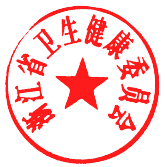 2020 年 10 月 1 日(信息公开形式：主动公开 )附件 12021 年度浙江省中医药现代化专项项目附件 22021 年度浙江省中医药重点研究项目附件 32021 年度浙江省中医药科学研究基金项目(A 类)－ 9 －－ 10 －2021 年度浙江省中医药科学研究基金项目(B 类)－ 23 －－ 24 －－ 27 －－ 34 －－ 35 －－ 36 －－ 38 －－ 41 －－ 45 －－ 46 －附件 42021 年度浙江省中医药优秀青年人才基金项目附件 52020 年度浙江省中医药适宜技术培育项目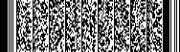 浙江省卫生健康委员会办公室              2020 年 10 月 9  日印发(校对： 吴嘉嘉 )序 号项目编号项目名称承担单位项目 负责人研究起止时间12021ZX001健脾解郁法快速抗抑郁机制及临床方案优化研究浙江省立同德医院章健民2021 年 1 月-2024 年 12 月22021ZX002浙江道地药用桑树品种优化栽培及药用产品加工技术示范浙江省立同德医院祝永强2021 年 1 月-2024 年 12 月32021ZX003冬病夏治治疗哮喘缓解期脾肾阳虚证的临床规范化研究浙江省立同德医院柴秀娟2021 年 1 月-2024 年 12 月42021ZX004新“浙八味”培育品种衢枳壳的道地性及规范化栽培技术集成 与示范杭州医学院叶益萍2021 年 1 月-2024 年 12 月52021ZX005以腹型肥胖为基础的慢性病“治未病”智慧应对研究浙江省中医院黄  琦2021 年 1 月-2024 年 12 月62021ZX006儿童抽动障碍中医病证结合优化方案及疗效评价研究浙江省中医院陈  健2021 年 1 月-2024 年 12 月72021ZX007消瘀泄浊饮干预慢性肾脏病 3-4 期的多中心临床研究浙江省中医院鲁科达2021 年 1 月-2024 年 12 月82021ZX008浙产中药材白及种植技术及产品深度开发关键技术集成示范 推广浙江中医药大学附属 第二医院袁  强2021 年 1 月-2024 年 12 月92021ZX009强骨饮治疗糖皮质激素性骨质疏松症临床疗效及其分子机制 研究浙江中医药大学附属 第二医院吴连国2021 年 1 月-2024 年 12 月102021ZX010中西医结合康复治疗卒中后抑郁/焦虑的多中心RCT 研究浙江中医药大学附属 第三医院高  宏2021 年 1 月-2024 年 12 月序 号项目编号项目名称承担单位项目 负责人研究起止时间112021ZX011基于多模态 fMRI 的慢性颈痛针灸干预机制及疗效评价的研究浙江中医药大学附属 第三医院林  敏2021 年 1 月-2024 年 12 月122021ZX012何氏养巢颗粒联合针灸在不孕症中应用的临床与机制研究杭州市中医院章  勤2021 年 1 月-2024 年 12 月132021ZX013益癸方汤对围绝经期及绝经后女性骨量保护作用及机制研究杭州市妇产科医院张治芬2021 年 1 月-2024 年 12 月序 号项目编号项目名称承担单位项目 负责人研究起止时间12021ZZ001浙产中药小春花治疗非小细胞肺癌的作用研究及制剂开发浙江省人民医院张轶雯2020 年 9 月-2023 年 8 月22021ZZ002基于数据挖掘针刺选穴方案对帕金森病的多样性症状分层疗效 评价浙江省人民医院李立红2020 年 9 月-2023 年 8 月32021ZZ003MAPK 通路相关基因在大蒜素调控 claudin-4 治疗 ALI  中的作 用研究浙江省人民医院蔡文伟2020 年 9 月-2023 年 8 月42021ZZ004艾菊抗炎有效成分对脓毒症急性肾损伤的保护作用及其分子机 制的研究浙江省人民医院屠越兴2020 年 9 月-2023 年 8 月52021ZZ005基于肠道菌群-Th17/Treg  免疫平衡调节探讨中药槐耳治疗胃癌 的机制研究浙江省肿瘤医院应杰儿2020 年 9 月-2023 年 8 月62021ZZ006“浙八味”白术炮制增效的物质基础筛选及作用机制研究浙江省肿瘤医院章红燕2020 年 9 月-2023 年 8 月72021ZZ007健脾养血方在复发性卵巢癌靶向治疗中的临床多中心研究及机 制初探浙江省肿瘤医院朱  滔2020 年 9 月-2023 年 8 月82021ZZ008基于网络药理学探讨吴良村教授益气养阴法治疗肺癌的机制研究浙江省肿瘤医院张爱琴2020 年 9 月-2023 年 8 月92021ZZ009中药车前子抗肾纤维化的物质基础及作用机制研究浙江中医药大学曹  岗2020 年 9 月-2023 年 8 月102021ZZ010促进浙江省医疗机构中药制剂发展若干政策研究浙江中医药大学石森林2020 年 9 月-2023 年 8 月序 号项目编号项目名称承担单位项目 负责人研究起止时间112021ZZ011“脑瘤平”通过DANCR 介导的miRNAs-ZIC2 途径抑制胶质母细 胞瘤 EMT 和侵袭转移的作用及机制研究浙江省中医院黄李法2020 年 9 月-2023 年 8 月122021ZZ012滋阴熄风汤调节 Beclin- 1 基因相关自噬保护多巴胺神经元的作 用及机制研究浙江省中医院张丽萍2020 年 9 月-2023 年 8 月132021ZZ013葛根芩连汤通过调整肠道菌群提高湿热内蕴证结直肠癌化疗疗 效的研究浙江省中医院黄  宣2020 年 9 月-2023 年 8 月142021ZZ014肾髓同治优化方案防治膝骨关节炎的基础和临床循证研究浙江省中医院金红婷2020 年 9 月-2023 年 8 月152021ZZ015基于干扰素诱导基因 DNA 甲基化构建 SLE 中医药疗效预测模 型浙江中医药大学附 属第二医院杨科朋2020 年 9 月-2023 年 8 月162021ZZ016基于 Meta  分析与大数据挖掘技术构建阳痿病中医诊疗指南优 化新方案的研究浙江中医药大学附 属第二医院吕伯东2020 年 9 月-2023 年 8 月172021ZZ017经皮穴位电刺激治疗肺癌骨转移疼痛的多中心前瞻性 RCT  研 究浙江中医药大学附 属第三医院梁  宜2020 年 9 月-2023 年 8 月182021ZZ018慢性阻塞性肺病稳定期中医外治法的作用机制与临床优化方案 研究浙江中医药大学附 属第三医院张  弘2020 年 9 月-2023 年 8 月192021ZZ019浙江陈木扇女科流派的传承和学术思想研究浙江省中医药大学 附属第三医院陈学奇2020 年 9 月-2023 年 8 月202021ZZ020ERCP 联合三金利胆排石汤治疗原发性胆管结石的机制研究浙江大学医学院附 属第一医院杨富春2020 年 9 月-2023 年 8 月212021ZZ021浙江省中医药发展指数研究浙江中医药发展研 究中心柳利红2020 年 9 月-2023 年 8 月序 号项目编号项目名称承担单位项目 负责人研究起止时间12021ZA001基于“肾-天癸-冲任-胞宫轴”运用任督脉隔药铺灸治疗卵 巢储备功能下降的临床研究浙江医院陈益丹2020 年 9 月-2023 年 8 月22021ZA002TREM2 调节小胶质细胞活化状态在百合知母汤改善血 管性抑郁中的作用机制研究浙江医院李海龙2020 年 9 月-2023 年 8 月32021ZA003射干抗绝经后骨质疏松症的作用研究浙江医院王继荣2020 年 9 月-2023 年 8 月42021ZA004中国被毛孢菌粉通过调控IL- 10 诱导CD8+T 细胞发挥抗 肿瘤效应的研究浙江医院祝鑫海2020 年 9 月-2023 年 8 月52021ZA005四君子汤促进结肠癌患者梗阻解除后肠道功能恢复的 研究浙江省人民医院胡俊峰2020 年 9 月-2023 年 8 月62021ZA006中药莱菔子提取物调节肿瘤基质重塑促进化疗增敏的 效应及机制研究浙江省人民医院潘宗富2020 年 9 月-2023 年 8 月72021ZA007中药槲皮素调控小鼠口腔鳞癌肿瘤微环境及促进免疫 治疗效果的研究浙江省人民医院程  刚2020 年 9 月-2023 年 8 月82021ZA008基于抑制 Nrf2/SESN2 协同姜黄素抗甲状腺乳头状癌增 效策略研究浙江省人民医院王佳峰2020 年 9 月-2023 年 8 月92021ZA009中医情志因素与乳腺癌的相关性及逍遥散临床应用的 研究浙江省人民医院郑雅娟2020 年 9 月-2023 年 8 月102021ZA010基于“疏肝解郁”探讨脐疗通过脑-肠轴治疗纤维肌痛症 的效应机理浙江省人民医院李  顺2020 年 9 月-2023 年 8 月序 号项目编号项目名称承担单位项目 负责人研究起止时间112021ZA011基于免疫组库研究 HLA-B*35:01 何首乌肝损伤患者的 TCRβCDR3 谱系特征浙江省人民医院叶  强2020 年 9 月-2023 年 8 月122021ZA012LncRNA MNX1-AS1 在喉咽癌中的表达及其在藤梨根 提取物抑制喉咽癌细胞生长和侵袭中的作用和荷瘤裸 鼠实验浙江省人民医院郑  怡2020 年 9 月-2023 年 8 月132021ZA013乌骨藤中 C21 甾体苷抑制甲状腺髓样癌的作用及机制研究浙江省人民医院孟可馨2020 年 9 月-2023 年 8 月142021ZA014天然多酚hispolon 通过VPS4B/YAP1 抑制乳腺癌转移的 机制研究浙江省人民医院王卫忠2020 年 9 月-2023 年 8 月152021ZA015黄芪皂甙抑制心肌细胞 PKCβⅡ/Egr- 1 通路过度活化减 轻心肌肥厚作用机制研究浙江省人民医院章  樱2020 年 9 月-2023 年 8 月162021ZA016参附注射液对重症急性胰腺炎大鼠肠黏膜屏障功能保 护作用及机制研究浙江省人民医院许利明2020 年 9 月-2023 年 8 月172021ZA017针灸法提高胆碱能系统活性治疗 AD 大鼠模型作用的机 制研究浙江省人民医院汪  凡2020 年 9 月-2023 年 8 月182021ZA018槐耳清膏逆转肝癌细胞阿霉素耐药性及其分子机制研究浙江省肿瘤医院范林音2020 年 9 月-2023 年 8 月192021ZA019青藤碱调控 MACC1 表达在胰腺癌化疗耐药中的作用及 机制研究浙江省肿瘤医院王  刚2020 年 9 月-2023 年 8 月202021ZA020基于高通量基因测序与功能富集分析挖掘槐耳浸膏对 胃癌抗肿瘤作用的关键基因及其功能分析浙江省肿瘤医院黄  灵2020 年 9 月-2023 年 8 月212021ZA021β-榄香烯干预 GM3 信号传导抑制非肌层浸润性膀胱癌 的作用及机制研究浙江省肿瘤医院李方印2020 年 9 月-2023 年 8 月序 号项目编号项目名称承担单位项目 负责人研究起止时间222021ZA022清肺合剂对放射性肺炎合并感染血清免疫指标及支气 管肺泡灌洗液中 sTREM- 1 水平影响及预后的临床研究浙江省肿瘤医院包婺安2020 年 9 月-2023 年 8 月232021ZA023姜黄素调控化疗耐阿霉素肝细胞肝癌细胞上皮- 间质转 化的分子机制研究浙江省肿瘤医院练维生2020 年 9 月-2023 年 8 月242021ZA024超声介导下中药经穴渗透治疗 5-FU 相关脾虚湿阻型腹 泻的临床研究浙江省肿瘤医院林友燕2020 年 9 月-2023 年 8 月252021ZA025清解活血消癥汤在剖宫产术后子宫疤痕憩室患者中的 应用研究浙江省立同德医院阮  凡2020 年 9 月-2023 年 8 月262021ZA026三叶青对脓毒症小鼠细胞因子及肠黏膜屏障功能的影 响及作用机制浙江省立同德医院季春莲2020 年 9 月-2023 年 8 月272021ZA027越医名家邵兰荪医案文献的整理研究浙江省立同德医院陈永灿2020 年 9 月-2023 年 8 月282021ZA028耳穴贴压对 Ⅰ 型子宫瘢痕妊娠患者宫腔镜术后疼痛的 临床研究浙江省立同德医院郑建红2020 年 9 月-2023 年 8 月292021ZA029舒肝通脾汤治疗小儿便秘肝脾郁滞证的临床研究浙江省立同德医院薛今俊2020 年 9 月-2023 年 8 月302021ZA030补阳还五汤调控内源性神经干细胞防治蛛网膜下腔出 血继发脑积水的机制研究浙江省立同德医院俞  海2020 年 9 月-2023 年 8 月312021ZA031电针足三里、内关穴联合血必净注射液对脓毒症心肌损 伤及患者预后影响的研究浙江省立同德医院杨  春2020 年 9 月-2023 年 8 月322021ZA032当归多糖抑制 TLR4/NF-κB 保护大鼠急性心梗后 MIRI 的作用机制研究浙江省立同德医院叶建华2020 年 9 月-2023 年 8 月332021ZA033淫羊藿- 骨碎补药对调控骨微血管内皮细胞外泌体分泌 治疗慢性骨髓炎骨不连的作用和机制研究浙江省立同德医院张  扬2020 年 9 月-2023 年 8 月342021ZA034古代桂枝汤类方医案的发掘研究浙江省立同德医院白  钰2020 年 9 月-2023 年 8 月序 号项目编号项目名称承担单位项目 负责人研究起止时间352021ZA035丹溪“温脾清胃”思想在急危重症中的临床应用研究浙江省立同德医院傅  睿2020 年 9 月-2023 年 8 月362021ZA036黄芪总黄酮调控维生素D 信号通路干预 Th1/Th2 免疫平 衡治疗过敏性鼻炎的分子机制研究浙江省立同德医院林  炜2020 年 9 月-2023 年 8 月372021ZA037中药熏洗联合改良五禽戏手指关节操缓解类风湿关节 炎晨僵的临床研究浙江省立同德医院张莉萍2020 年 9 月-2023 年 8 月382021ZA038中西医结合预防外周动脉支架术后再狭窄的临床研究浙江省立同德医院王晓栋2020 年 9 月-2023 年 8 月392021ZA039清肺通络合剂缓解急性肺损伤后早期肺纤维化的作用 研究浙江省立同德医院葛淑瑜2020 年 9 月-2023 年 8 月402021ZA040中医耳穴贴压联合风扇疗法对终末期恶性肿瘤患者呼 吸困难的干预效果研究浙江中医药大学何桂娟2020 年 9 月-2022 年 11 月412021ZA041基于中医古籍的不寐病审因论治体系研究浙江中医药大学黄建波2020 年 9 月-2023 年 8 月422021ZA042基于 Donabedian 三维体系理论脑卒中康复期中西医结 合护理质量评价指标体系的构建浙江中医药大学马小琴2020 年 9 月-2022 年 8 月432021ZA043基于骨髓巨噬细胞 NLRP3 炎症小体活化探讨黄芪皂苷 改善骨髓免疫抑制微环境及其作用机制研究浙江中医药大学刘俊秋2020 年 9 月-2023 年 8 月442021ZA044“养阴清热”方预防“上火”的随机对照研究浙江中医药大学郑卫军2020 年 9 月-2022 年 6 月452021ZA045中医护理在浙江省中医及中西医结合医院应用现况的 调查研究浙江省中医院徐  敏2020 年 9 月-2023 年 8 月462021ZA046基于抑木扶土理论的气交灸联合揿针干预 TACE 术后栓 塞综合征的临床研究浙江省中医院边雪梅2020 年 9 月-2023 年 8 月472021ZA047基于 BI 医院决策支持系统和数据挖掘技术探讨周郁鸿 辨证治疗急性白血病的研究浙江省中医院刘  姗2020 年 9 月-2023 年 8 月序 号项目编号项目名称承担单位项目 负责人研究起止时间482021ZA048基于 DRG 医保支付及临床路径的中医优势病种成本核 算与管控模式研究浙江省中医院唐杭琴2020 年 9 月-2022 年 8 月492021ZA049中医护理骨干人才职业发展现状研究浙江省中医院叶会玲2020 年 9 月-2023 年 8 月502021ZA050天麻钩藤饮通过 AGE-RAGE 信号轴调控氧化应激对缺 血性中风的治疗机制研究浙江省中医院寿迪文2020 年 9 月-2023 年 8 月512021ZA051调肝方联合耳穴疗法治疗儿童抽动障碍的临床疗效研究浙江省中医院宋艳玲2020 年 9 月-2023 年 8 月522021ZA052基于“同气相求”理论的药蛋热滚法干预恶性肿瘤化疗后 脾胃虚寒型消化道反应的临床研究浙江省中医院林娟英2020 年 9 月-2023 年 8 月532021ZA053基于 EP2/EP4 调控 cAMP/CREB 促进肠黏膜修复参与国 医大师葛琳仪经验方枳黄灌洗液治疗溃疡性结肠炎的  作用机制研究浙江省中医院方征宇2020 年 9 月-2023 年 8 月542021ZA054中医香疗联合正念冥想对新冠后疫情时期三甲医院门 诊防疫护士不良情绪的干预研究浙江省中医院胡红燕2020 年 9 月-2022 年 8 月552021ZA055基于“十二皮部理论”的腕踝针镇痛护理模式对急诊痛风 病人的疗效观察浙江省中医院章徐洁2020 年 9 月-2023 年 8 月562021ZA056电针阴部神经刺激疗法治疗前列腺癌根治术后尿失禁 的随机对照研究浙江省中医院陈  姗2020 年 9 月-2022 年 8 月572021ZA057乌灵菌粉通过调控 proBDNF/p75NTR 及 BDNF/TrkB 通 路治疗溃疡性结肠炎伴抑郁状态的机制研究浙江省中医院范一宏2020 年 9 月-2023 年 8 月582021ZA058盛丽先芪苓汤治疗小儿过敏性鼻炎肺脾阳虚证的学术 研究浙江省中医院陈  梅2020 年 9 月-2023 年 8 月592021ZA059超声引导针刀和内镜下射频切断脊神经背内侧支治疗 关节突源性腰痛的随机对照研究浙江省中医院木明江·依 沙克2020 年 9 月-2023 年 8 月序 号项目编号项目名称承担单位项目 负责人研究起止时间602021ZA060丹参酮ⅡA 调控 PKM2 抑制血管平滑肌细胞增殖和糖代 谢紊乱的机制研究浙江省中医院钟智强2020 年 9 月-2023 年 8 月612021ZA061基于“血热证促进毛细血管增生”假说探讨清热凉血方在 血热证银屑病治疗中的疗效和作用机制浙江省中医院杨晓红2020 年 9 月-2023 年 8 月622021ZA062基于中医体质和机器学习的肠息肉(肿瘤)预测建模浙江省中医院徐素美2020 年 9 月-2023 年 8 月632021ZA063解毒祛瘀滋阴方调控 c-Myc 依赖性代谢重编程抑制   mTORC1 对 B 细胞的激活而改善 SLE 病情的机制研究浙江中医药大学附属 第二医院孙  静2020 年 9 月-2023 年 8 月642021ZA064补肾活血方通过 ROS/NF-κB/NLRP3 信号对绝经后骨质 疏松症成脂-成骨失衡作用的研究浙江中医药大学附属 第二医院赵  友2020 年 9 月-2023 年 8 月652021ZA065基于肠脑轴研究“理焦通腑”针刺法对帕金森抑郁障碍及 其肠道菌群的影响浙江中医药大学附属 第二医院徐林胜2020 年 9 月-2023 年 8 月662021ZA066大建中汤中药保留灌肠联合消胀散穴位贴敷治疗虚寒 性肠梗阻腹胀的效果观察研究浙江中医药大学附属 第二医院方华瑾2020 年 9 月-2023 年 8 月672021ZA067扶阳罐循经温通疗法治疗原发性肩凝症的临床应用研究浙江中医药大学附属 第二医院张晓平2020 年 9 月-2023 年 8 月682021ZA068基于真实世界的江浙地区良性前列腺增生症患者中医 证候分布及微观辨证研究浙江中医药大学附属 第二医院黄文杰2020 年 9 月-2023 年 8 月692021ZA069基于 Dusp9 介导的肝脏 ASK1-JNK/p38 信号通路研究经 方“当归芍药散”防治非酒精性脂肪肝炎的作用机制浙江中医药大学附属 第二医院施凯舜2020 年 9 月-2023 年 8 月702021ZA070青蒿琥酯通过调控 miR-34a  影响骨骼内稳态的分子机 制研究浙江中医药大学附属 第二医院曾晗冰2020 年 9 月-2023 年 8 月712021ZA071银翘散联合磷酸奥司他韦治疗风热犯卫型流行性感冒 的临床疗效研究浙江中医药大学附属 第二医院董  雷2020 年 9 月-2023 年 8 月序 号项目编号项目名称承担单位项目 负责人研究起止时间722021ZA072MR 在小针刀治疗腰肌劳损中的价值研究浙江中医药大学附属 第二医院宋  侠2020 年 9 月-2023 年 8 月732021ZA073基于数据挖掘技术的王晓鸣教授治疗小儿积滞用药规 律研究浙江中医药大学附属 第二医院王  庆2020 年 9 月-2023 年 8 月742021ZA074“循经远取穴位按摩”对生理性乳汁淤积疼痛干预的效果 研究浙江中医药大学附属 第二医院郑会玲2020 年 9 月-2023 年 8 月752021ZA075补阳还五汤联合电针疗法对不完全性脊髓损伤患者神 经功能恢复的应用研究浙江中医药大学附属 第二医院安忠诚2020 年 9 月-2023 年 8 月762021ZA076基于 miR- 155 调控转录因子 FOXO3a 探讨温肾益气法干 预香烟烟雾刺激的气道平滑肌细胞增殖和迁移的机制浙江中医药大学附属 第二医院陈  晔2020 年 9 月-2023 年 8 月772021ZA077芳香热奄包结合敷脐法治疗气滞血瘀型原发性痛经的 临床疗效观察浙江中医药大学附属 第三医院詹明洁2020 年 9 月-2023 年 8 月782021ZA078模拟肠镜进镜臵管法在左半溃疡性结肠炎中药保留灌 肠中的疗效观察浙江中医药大学附属 第三医院马春凤2020 年 9 月-2023 年 8 月792021ZA079徐志瑛教授生克制化理论防治肺癌转移的研究浙江中医药大学附属 第三医院张  艳2020 年 9 月-2023 年 8 月802021ZA080改良“四黄散”外敷治疗急性痛风性关节炎的疗效观察浙江中医药大学附属 第三医院吴徐红2020 年 9 月-2023 年 8 月812021ZA081雷火灸治疗前列腺术后尿失禁的临床研究浙江中医药大学附属 第三医院蔡  群2020 年 9 月-2023 年 8 月822021ZA082基于质性研究及半结构化访谈对名老中医王坤根核心 学术思想的研究浙江中医药大学附属 第三医院孙  洁2020 年 9 月-2023 年 8 月832021ZA083双氢青蒿素调控口腔扁平苔藓 TLRs/NF-kβ 信号通路的 初步探索浙江大学医学院附属 第一医院姚亚男2020 年 9 月-2023 年 8 月序 号项目编号项目名称承担单位项目 负责人研究起止时间842021ZA084黄芪对慢性血管损伤的保护作用研究浙江大学医学院附属 第一医院邵  敏2020 年 9 月-2023 年 8 月852021ZA085中药外用结合红光治疗对自体动静脉内瘘成熟效果的 影响研究浙江大学医学院附属 第一医院袁  静2020 年 9 月-2023 年 8 月862021ZA086二氢杨梅素调控 NLRP3 炎症小体介导的细胞焦亡在蛛 网膜下腔出血早期脑损伤中的作用及机制研究浙江大学医学院附属 第二医院蔡  菁2020 年 9 月-2023 年 8 月872021ZA087疼痛专科护士中医镇痛培训课程体系的构建研究浙江大学医学院附属 第二医院阮晓芬2020 年 9 月-2023 年 8 月882021ZA088槲皮素缓解放射性口腔黏膜炎的作用及分子机制研究浙江大学医学院附属 邵逸夫医院董庆华2020 年 9 月-2023 年 8 月892021ZA089中药外敷联合循经穴位按摩治疗下肢静脉性溃疡的效 果评价浙江大学医学院附属 邵逸夫医院魏惠燕2020 年 9 月-2023 年 8 月902021ZA090调神解郁针法结合康复训练治疗卒中后抑郁的临床研究温州医科大学附属第 一医院谢文霞2020 年 9 月-2023 年 8 月912021ZA091微针介导响应性纳米载体经眼后段递送枸杞多糖在急 性高眼压中神经保护作用的研究温州医科大学附属眼 视光医院王佰亮2020 年 9 月-2023 年 8 月922021ZA092基于治未病思想构建乳腺癌风险预警体系的研究杭州市中医院管月帆2020 年 9 月-2023 年 8 月932021ZA093基于“心- 肾-胞宫”学说探讨养心清肝育麟方对卵巢储备 功能低下性不孕症的影响杭州市中医院张  来2020 年 9 月-2023 年 8 月942021ZA094推拿结合渐进性稳定训练治疗多裂肌萎缩性慢性腰痛 的临床疗效观察杭州市中医院孙  戴2020 年 9 月-2023 年 8 月952021ZA095基于授权理论的中药穴位湿热敷联合高压氧治疗脑出 血后偏瘫患者的临床研究杭州市中医院葛  芳2020 年 9 月-2023 年 8 月序 号项目编号项目名称承担单位项目 负责人研究起止时间962021ZA096基于“治未病”中医药干预胸科患者围手术期加速康复模 型的构建杭州市中医院杨  勇2020 年 9 月-2023 年 8 月972021ZA097SGLT-2 抑制剂联合雷公藤对糖尿病肾病患者蛋白尿干 预的改良研究杭州市中医院侯鹏超2020 年 9 月-2023 年 8 月982021ZA098基于TLRs/NF-κB 信号通路与NLRP3 炎性因子探讨祛痹 消癥益肾方对高尿酸血症性肾病患者的影响研究杭州市中医院李亚妤2020 年 9 月-2023 年 8 月992021ZA099加味麻杏石甘汤通过影响 TGF- β1 分泌系统防治放射性 肺损伤的“清泄”功效研究杭州市中医院陆金华2020 年 9 月-2023 年 8 月1002021ZA100清热灵颗粒在卒中相关肺炎中的研究杭州市中医院王  奇2020 年 9 月-2023 年 8 月1012021ZA101基于“治未病”理论研究名中医何迎春应用序贯疗法治疗 慢性疲劳综合征的经验杭州市中医院王雁秋2020 年 9 月-2023 年 8 月1022021ZA102基于数据挖掘林胜友教授治疗肝癌的证治规律研究杭州市中医院王瑞明2020 年 9 月-2023 年 8 月1032021ZA103改良中药湿热敷对腰椎间盘突出症(气滞血瘀型)患者症 状改善的临床研究杭州市中医院董玉红2020 年 9 月-2023 年 8 月1042021ZA104基于肠道微生态介导 IgE 过敏反应探讨防风水提液对过 敏性鼻炎的作用研究杭州市中医院陈艳春2020 年 9 月-2023 年 8 月1052021ZA105通窍活血汤合用白藜芦醇对星形胶质细胞机械性损伤 后 IL-33 表达的影响及机制研究杭州市中医院刘飞飞2020 年 9 月-2023 年 8 月1062021ZA106基于棒状杆菌感染免疫理论探讨中药内服联合抗生素 治疗肉芽肿性乳腺炎的研究杭州市中医院胡祖健2020 年 9 月-2023 年 8 月1072021ZA107疏肝和胃安神方治疗难治性胃食管反流病伴睡眠障碍 的疗效研究杭州市中医院叶  蔚2020 年 9 月-2023 年 8 月序 号项目编号项目名称承担单位项目 负责人研究起止时间1082021ZA108邵征洋教授防治儿童抽动障碍经验研究杭州市红十字会医院连俊兰2020 年 9 月-2023 年 8 月1092021ZA109养血通络方对类风湿关节炎HIF- 1a 的影响及与Tfh 相关 性研究杭州市红十字会医院郑红霞2020 年 9 月-2023 年 8 月1102021ZA110穴位埋线治疗对广泛性焦虑障碍心率变异性的影响研究杭州市第一人民医院张海生2020 年 9 月-2023 年 8 月1112021ZA111基于冰片开窍修饰的多策略纳米粒介导多柔比星/丹参 酮 IIA 引药入瘤及逆转心肌损伤的作用及机制研究杭州市第一人民医院叶晓莉2020 年 9 月-2023 年 8 月1122021ZA112加速康复外科理念下莱菔汤促进远端胃癌切除术后胃 肠功能恢复的临床及机制研究杭州市第一人民医院张  健2020 年 9 月-2023 年 8 月1132021ZA113基于液相芯片技术对寒证、热证及中药干预后寻常性银 屑病免疫网络的研究杭州市第三人民医院徐田红2020 年 9 月-2023 年 8 月1142021ZA114除湿胃苓汤对皮肤屏障修复作用及机制研究杭州市第三人民医院徐  舰2020 年 9 月-2023 年 8 月1152021ZA115完带汤加减治疗 HPV 感染合并 CIN Ⅰ 的临床观察及 P16/mcm2 在宫颈癌前病变诊断中的意义杭州市妇产科医院杨晓菁2020 年 9 月-2023 年 8 月1162021ZA116高压氧联合针灸治疗儿童颅脑损伤后意识障碍的临床 研究武警浙江省总队医院赵杰锋2020 年 9 月-2023 年 8 月1172021ZA117骨伤一号方在 X-微创髋关节臵换术治疗老年粗隆间骨 折中促进加速康复的临床研究杭州詹氏中医骨伤医 院张永华2020 年 9 月-2023 年 8 月1182021ZA118中医辩证施护干预骨质疏松性椎体压缩性骨折 PKP 术 后康复的临床研 究杭州詹氏中医骨伤医 院刘  敏2020 年 9 月-2023 年 8 月1192021ZA119蜡疗对治疗胰岛素注射致皮下硬结的临床研究杭州市萧山区中医院陈晓霞2020 年 9 月-2023 年 8 月序 号项目编号项目名称承担单位项目 负责人研究起止时间1202021ZA120TGF- β1/Smads 与 ERK 信号通路“串话”调控膝骨关节炎 软骨下骨代谢及五福饮的干预机制研究杭州市萧山区中医院叶正从2020 年 9 月-2023 年 8 月1212021ZA121从抑郁状态探讨肝脾学说对肿瘤相关性乏力的临床疗效杭州市余杭区中医院耿  辉2020 年 9 月-2023 年 8 月1222021ZA122探讨补肾活血汤对膝骨关节炎患者血清外泌体 microRNA 调控机制研究杭州市富阳中医骨伤 医院柴君雷2020 年 9 月-2023 年 8 月1232021ZA123基于 TLR4/NF-kB 信号通路研究川膝散调控膝骨关节炎 免疫微环境杭州市富阳中医骨伤 医院周晓成2020 年 9 月-2023 年 8 月1242021ZA124中西医结合胃肠快速康复外科理念对胃肠肿瘤术后压 力应激的影响杭州市富阳区第一人 民医院赵海平2020 年 9 月-2023 年 8 月1252021ZA125安神舒脉汤通过调控 NE- β1AR 轴治疗冠心病心律失常 大鼠的机制研究淳安县中医院王剑锋2020 年 9 月-2023 年 8 月1262021ZA126浮针疗法联合揿针穴位埋针对生育后女性压力性尿失 禁的治疗效果研究宁波市中医院陈凤娜2020 年 9 月-2023 年 8 月1272021ZA127基于代谢组学的阳和帖治疗阳虚体质糖尿病作用研究宁波市中医院翁思颖2020 年 9 月-2023 年 8 月1282021ZA128基于 DCE-MRI 探讨银杏叶提取物对急性缺血性脑卒中 血脑屏障保护作用的研究宁波市第一医院杨剑宏2020 年 9 月-2023 年 8 月1292021ZA129应用弥漫张量成像及 CRRCAE 研究中西医结合治疗在 优势半球脑出血术后失语症的疗效评估宁波市第一医院林静辉2020 年 9 月-2023 年 8 月1302021ZA130揿针联合中药补肾活血通调冲任法治疗肾虚血瘀型卵 巢储备减退的临床观察宁波市妇女儿童医院桑晓庆2020 年 9 月-2023 年 8 月1312021ZA131四黄散外敷管理闭合性跟骨骨折术前软组织肿胀的临 床研究宁波市鄞州区中西医 结合医院赵必允2020 年 9 月-2023 年 8 月序 号项目编号项目名称承担单位项目 负责人研究起止时间1322021ZA132基于红外热像技术探讨“隔药隔姜温通灸法”对阳虚寒凝 型膝关节骨性关节炎患者的影响研究湖州市中医院范惠霞2020 年 9 月-2023 年 8 月1332021ZA133基于数据挖掘的浙派中医王孟英温病临证经验和学术 特色研究海宁市中医院李瑞芝2020 年 9 月-2023 年 8 月1342021ZA134毛花猕猴桃根提取物通过 Gpx4 通路介导铁死亡抑制多 发性骨髓瘤的研究桐乡市中医医院钟  磊2020 年 9 月-2021 年 12 月1352021ZA135陈华名中医儿科外治经验在基层中医院医共体推广应 用模式的研究与实践嘉善县中医医院谈健飞2020 年 9 月-2023 年 8 月1362021ZA136肖鲁伟经验方补肾活血方调控破骨细胞分化防治激素 性股骨头坏死的机制研究绍兴市中医院胡松峰2020 年 9 月-2023 年 8 月1372021ZA137经典名方四君子汤联合伊立替康对中晚期结肠癌的协 同治疗作用研究绍兴市人民医院唐志华2020 年 9 月-2023 年 8 月1382021ZA138乳腺浸润性导管癌 DCE-MRI 影像组学与分子分型、中 医辩证分型的相关性研究绍兴市中心医院翁小波2020 年 9 月-2023 年 8 月1392021ZA139活血破瘀汤加减联合臵管溶栓在急性下肢深静脉血栓 形成(股肿病)治疗中的临床价值诸暨市人民医院楼新江2020 年 9 月-2023 年 8 月1402021ZA140基于多延迟 ASL 在补阳还五汤治疗气虚血瘀型大脑中 动脉闭塞性脑梗死后的疗效评估诸暨市人民医院冯建钜2020 年 9 月-2023 年 8 月1412021ZA141验方顺气活血汤治疗肋骨骨折的临床 RCT 研究新昌县张氏骨伤医院张孟超2020 年 9 月-2023 年 8 月1422021ZA142骨髓间充质干细胞外泌体 circRNA 对绝经后骨质疏松症 肾阴虚证作用的相关性研究金华市中心医院方莉萍2020 年 9 月-2023 年 8 月1432021ZA143乌灵菌粉防治创伤后应激障碍的海马机制研究临海市第一人民医院倪桂莲2020 年 9 月-2023 年 8 月序 号项目编号项目名称承担单位项目 负责人研究起止时间1442021ZA144腕踝针对髋关节臵换术后疼痛介质 5-TN 的影响及促进 快速康复的临床研究台州市中西医结合医 院李家德2020 年 9 月-2022 年 8 月1452021ZA145大鼠脊髓EphrinBs/EphBs-p38 MAPK 通路在电针治疗神 经病理性疼痛镇痛中的作用及机制研究仙居县人民医院一2020 年 9 月-2023 年 8 月1462021ZA146畲药食凉茶联合针灸治疗非酒精性脂肪性肝病的临床 疗效及其安全性评估丽水市中医院袁淑芬2020 年 9 月-2023 年 8 月1472021ZA147基于网络药理学的参松养心胶囊治疗心房颤动药效物 质基础及作用机制研究丽水市人民医院吴仙军2020 年 9 月-2023 年 8 月序号项目编号项目名称承担单位项目 负责人研究起止时间12021ZB001红景天通过抗缺氧改善衰老大鼠勃起功能的机制研究浙江医院周海永2020 年 9 月-2023 年 8 月22021ZB002红景天调节衰老细胞表面受体 ACE2 表达的实验研究浙江医院徐小刚2020 年 9 月-2023 年 8 月32021ZB003黄芪- 山茱萸药对调控 JAK/STAT  信号通路改善糖尿病 肾病足细胞损伤的作用机制研究浙江医院钱  江2020 年 9 月-2023 年 8 月42021ZB004益肺健脾方抑制肺脾气虚型COPD 患者炎症反应的机制 研究浙江医院黄  河2020 年 9 月-2023 年 8 月52021ZB005基于“肠-脑轴”理论观察一指禅推腹对 IBS-C  临床疗效 和作用机制浙江医院曲建鹏2020 年 9 月-2023 年 8 月62021ZB006基于穴位埋线法治疗失眠对高血压共病失眠患者的血 压水平及昼夜节律的影响临床研究浙江医院邱越锋2020 年 9 月-2023 年 8 月72021ZB007益气养阴化瘀汤调控大麻素 II 型受体 CB2R/β-arrestin-2 通路介导的自噬在糖尿病心肌病的机制研究浙江医院章  睿2020 年 9 月-2023 年 8 月82021ZB008电针联合轻断食模式对预防高脂血症性急性胰腺炎复 发的疗效观察浙江医院斯彩娟2020 年 9 月-2023 年 8 月92021ZB009红景天多糖通过调节 lncRNA5076/OSTN 信号通路调节 2BS 细胞衰老进程的分子机制研究浙江医院邢文敏2020 年 9 月-2023 年 8 月102021ZB010补中益气颗粒调节肠道菌群代谢治疗 OSA  肺脾气虚证 患者的机制研究浙江医院汪  飞2020 年 9 月-2023 年 8 月112021ZB011基于 PI3K/AKT/mTOR 信号通路探讨大蒜素对高糖诱导 肾小管上皮细胞转分化的抑制作用及机制研究浙江医院黄  虹2020 年 9 月-2023 年 8 月序号项目编号项目名称承担单位项目 负责人研究起止时间122021ZB012治未病思想指导下适用于骨科下肢术后负重康复智能 足底压力反馈系统的研制及全髋关节臵换术后负重康 复中应用的初步研究浙江医院叶俊材2020 年 9 月-2023 年 8 月132021ZB013循经络灸法治疗风寒痹阻型神经根型颈椎病的临床疗 效研究浙江医院刘  阳2020 年 9 月-2023 年 8 月142021ZB014中药贴敷联合穴位按摩对改善失智老人吞咽障碍的效 果研究浙江医院江碧艳2020 年 9 月-2023 年 8 月152021ZB015老年人口腔菌群分布与中医体质分型的相关性研究浙江医院黄  峰2020 年 9 月-2023 年 8 月162021ZB016β-榄香烯通过HIF- 1α/VEGF 途径促进颅骨来源间充质干 细胞对脊髓损伤后血管再生作用的研究浙江省人民医院彭德清2020 年 9 月-2023 年 8 月172021ZB017阳和汤联合对口臵管引流治疗难治性非哺乳期乳腺炎 的研究浙江省人民医院仲妙春2020 年 9 月-2023 年 8 月182021ZB018载姜黄素纳米声敏剂用于增强声动力治疗胰腺癌的实 验研究浙江省人民医院刘  阳2020 年 9 月-2023 年 8 月192021ZB019经皮穴位电刺激对膈肌功能影响的临床研究浙江省人民医院朱  蔚2020 年 9 月-2023 年 8 月202021ZB020针刺联合经颅直流电刺激治疗不完全性脊髓损伤后神 经病理性疼痛的疗效评估浙江省人民医院赖俊媚2020 年 9 月-2023 年 8 月212021ZB021基于神经解剖的大鼠八髎穴精准选穴及电针治疗盆神 经损伤性尿潴留的作用和机制研究浙江省人民医院王晏鹏2020 年 9 月-2023 年 8 月222021ZB022基于网络药理学模式探讨冬凌草甲素以 STAT3  为核心 的多靶点抗胰腺癌机制浙江省人民医院何徐军2020 年 9 月-2023 年 8 月序号项目编号项目名称承担单位项目 负责人研究起止时间232021ZB023Claudin-4  在参附注射液保护急性出血坏死性胰腺炎大 鼠急性肺损伤中的作用机制及肺与肠中表达的相关性 研究浙江省人民医院杨鸿国2020 年 9 月-2023 年 8 月242021ZB024圆利针对髌股疼痛综合征患者髌骨运动轨迹影响及机 制研究浙江省人民医院谭同才2020 年 9 月-2023 年 8 月252021ZB025针药联合治疗妇科恶性肿瘤术后绝经综合征的临床研究浙江省人民医院吴  青2020 年 9 月-2023 年 8 月262021ZB026八段锦联合灸疗对血液透析患者衰弱的干预效果浙江省人民医院周美玲2020 年 9 月-2023 年 8 月272021ZB027红景天甙对急性脑缺血缺氧后继发性损伤的保护及促 进神经修复的机制研究浙江省人民医院李盈枝2020 年 9 月-2023 年 8 月282021ZB028肌骨超声评估推拿联合八段锦治疗慢性非特异性腰痛 的临床疗效研究浙江省人民医院舒剑锋2020 年 9 月-2023 年 8 月292021ZB029中医穴位贴敷对乳腺癌不同化疗进程感知功能恢复疗 效及质量的影响浙江省人民医院李  英2020 年 9 月-2023 年 8 月302021ZB030白藜芦醇通过调控 Hippo 信号通路逆转结肠癌奥沙利铂 化疗耐药的机制研究浙江省肿瘤医院陈伟平2020 年 9 月-2023 年 8 月312021ZB031经皮穴位电刺激对气阴两虚质鼻咽癌放疗患者口干的 应用研究浙江省肿瘤医院吴婉英2020 年 9 月-2023 年 8 月322021ZB032丹参酮ⅡA 对食管鳞状细胞癌的作用及其机理的研究浙江省肿瘤医院王江峰2020 年 9 月-2023 年 8 月332021ZB033穴位埋针联合头颈部功能锻炼在鼻咽癌患者放射性口 干中的干预性研究浙江省肿瘤医院李卫阳2020 年 9 月-2023 年 8 月342021ZB034细梗香草经 PI3K/AKT/mTOR  通路调控 NLRP3  炎症 小体干预食管癌侵袭和转移的机制研究浙江省肿瘤医院冯继峰2020 年 9 月-2023 年 8 月序号项目编号项目名称承担单位项目 负责人研究起止时间352021ZB035汉黄芩素联合顺铂在食管鳞癌中抗肿瘤治疗的研究浙江省肿瘤医院何  琼2020 年 9 月-2023 年 8 月362021ZB036冰片诱导 HIF- 1α  自噬降解增强恶性脑胶质瘤化疗敏感 性的作用机制研究浙江省肿瘤医院王  增2020 年 9 月-2023 年 8 月372021ZB037肉桂醛通过 TLR4 抑制结肠癌肿瘤相关成纤维细胞的免 疫抑制功能及机制研究浙江省肿瘤医院罗  聪2020 年 9 月-2023 年 8 月382021ZB038蛇莓提取物调控肿瘤相关巨噬细胞(TAM)极化抑制弥 漫大 B 细胞性淋巴瘤(DLBCL)的机制研究浙江省肿瘤医院杨海燕2020 年 9 月-2023 年 8 月392021ZB039人参皂苷 Rg3 通过 H19/SAHH/DNMT3B 信号轴调控卵 巢癌 DNA 甲基化的机制研究浙江省肿瘤医院赵灵琴2020 年 9 月-2023 年 8 月402021ZB040基于网络药理学指导的多组分药代动力学策略探索清 肺合剂抗肺癌药效物质基础浙江省肿瘤医院朱俊峰2020 年 9 月-2023 年 8 月412021ZB041NF-κB 基因介导的炎症反应在中药砷剂抗白血病中的机 制研究浙江省肿瘤医院张  敏2020 年 9 月-2023 年 8 月422021ZB042槐耳颗粒联合贝伐珠单抗抑制结直肠癌转移的作用及 机制研究浙江省肿瘤医院曾  晖2020 年 9 月-2023 年 8 月432021ZB043八段锦在非小细胞肺癌脑转移瘤术后患者快速康复中 的应用研究浙江省肿瘤医院应朝晖2020 年 9 月-2023 年 8 月442021ZB044中药祛邪、扶正组分不同时期应用对乳腺癌生长及 mTOR 通路介导的自噬作用差异研究浙江省肿瘤医院陈小娟2020 年 9 月-2023 年 8 月452021ZB045自拟益气托毒生肌汤治疗宫颈癌淋巴结清扫术后淋巴 漏及乳糜漏疗效观察浙江省肿瘤医院汪军坚2020 年 9 月-2023 年 8 月462021ZB046健脾调肝饮在晚期卵巢癌新辅助治疗中的应用研究浙江省肿瘤医院诸一鸣2020 年 9 月-2023 年 8 月472021ZB047头皮针抽提法联合基于脑机接口技术的主动式康复训 练系统对脑卒中患者大脑可塑性的研究浙江省立同德医院杨桂芬2020 年 9 月-2023 年 8 月序号项目编号项目名称承担单位项目 负责人研究起止时间482021ZB048黄连玉女煎漱服治疗慢性牙周病伴口臭的临床研究浙江省立同德医院孙顺涛2020 年 9 月-2023 年 8 月492021ZB049麻桂通络膏外敷用于结直肠癌化疗后手足综合征治疗 的临床研究浙江省立同德医院任伟洁2020 年 9 月-2023 年 8 月502021ZB050基于网络药理学联合人工智能探索中药复方治疗狼疮 肾炎的“同病异治”机制研究浙江省立同德医院严小倩2020 年 9 月-2023 年 8 月512021ZB051芪地固本汤对妇科腹腔镜术后快速康复的临床研究浙江省立同德医院蒋  亦2020 年 9 月-2023 年 8 月522021ZB052藤梨根提取物抑制宫颈癌细胞增殖及诱导其凋亡的机 制研究浙江省立同德医院杨  悦2020 年 9 月-2023 年 8 月532021ZB053鼻渊通窍颗粒调节鼻上皮细胞自噬在防治非嗜酸性粒 细胞慢性鼻窦炎中的作用机制研究浙江省立同德医院熊高云2020 年 9 月-2023 年 8 月542021ZB054敛疡汤促进溃疡性结肠炎粘膜愈合及相关白介素因子 (IL-37b)的研究浙江省立同德医院吴  霜2020 年 9 月-2023 年 8 月552021ZB055浙江伤寒学派学术思想挖掘与传承浙江省立同德医院陈  博2020 年 9 月-2023 年 8 月562021ZB056蜡疗联合循经中药穴位湿热敷干预中风后肢体偏瘫患 者的临床研究浙江省立同德医院周逸波2020 年 9 月-2023 年 8 月572021ZB057基于中医五行理论探讨虚拟现实技术治疗不寐肝郁证 临床研究浙江省立同德医院张震中2020 年 9 月-2023 年 8 月582021ZB058基于陆拯“毒证四层辨证法”的郁病中医护理方案规范化 研究浙江省立同德医院祝红燕2020 年 9 月-2023 年 8 月592021ZB059茯苓多糖抑制对乙酰氨基酚诱导的小鼠急性肝损伤的 作用及其机制研究浙江省立同德医院李  静2020 年 9 月-2023 年 8 月602021ZB060黄连解毒汤调控 TLR2/NF-κB/NLRP3  通路抑制慢性骨 髓炎骨丢失的研究浙江省立同德医院林炳远2020 年 9 月-2023 年 8 月序号项目编号项目名称承担单位项目 负责人研究起止时间612021ZB061基于 16S rRNA 测序方法探讨中医健脾疗法预防抗生素 相关性腹泻的研究浙江省立同德医院饶先林2020 年 9 月-2023 年 8 月622021ZB062经皮穴位电刺激十三鬼穴治疗精神分裂症阴性症状的 临床效果研究浙江省立同德医院陈仙萍2020 年 9 月-2023 年 8 月632021ZB063新型抗牙周病制剂芩香补缓释剂的临床应用研究浙江省立同德医院袁  颖2020 年 9 月-2023 年 8 月642021ZB064针灸结合抗阻运动干预老年科肌少性肥胖的临床研究浙江省立同德医院赵  丹2020 年 9 月-2023 年 8 月652021ZB065穴位埋线状态下六字诀呼吸操对稳定期COPD 患者肺康 复的疗效研究浙江省立同德医院郑  云2020 年 9 月-2023 年 8 月662021ZB066扶正祛瘀方调控 ROS 抑制 NLRP3 治疗慢性子宫内膜炎 的实验研究浙江省立同德医院邵玉佩2020 年 9 月-2023 年 8 月672021ZB067陈永灿从郁结浊滞论治妇科杂病临证经验的整理研究浙江省立同德医院杨益萍2020 年 9 月-2023 年 8 月682021ZB068葫芦灸联合畅血膏治疗薄型子宫内膜的临床研究浙江省立同德医院杨国辉2020 年 9 月-2023 年 8 月692021ZB069清解化瘀法负向调控TLR4/MyD88 免疫通路治疗PID 反 复发作的疗效及机制研究浙江省立同德医院陈琳琳2020 年 9 月-2023 年 8 月702021ZB070浙派中医萧山竹林寺女科学术源流与文献整理研究浙江省立同德医院余  凯2020 年 9 月-2023 年 8 月712021ZB071基于 Relaxin/PI3K/AKT  信号通路探讨润精汤治疗少弱 精症的机制研究浙江省立同德医院董盼攀2020 年 9 月-2023 年 8 月722021ZB072基于中医整体观念导气法针刺治疗咽喉反流性疾病的 临床研究浙江省立同德医院张艳艳2020 年 9 月-2023 年 8 月序号项目编号项目名称承担单位项目 负责人研究起止时间732021ZB073抑肺饮通过外泌体途径调控巨噬细胞抑制肺癌转移的 研究浙江省立同德医院汪一帆2020 年 9 月-2023 年 8 月742021ZB074基于内经“皮部”理论刮痧治疗汗疱疹的临床疗效研究浙江省立同德医院胡宁宁2020 年 9 月-2023 年 8 月752021ZB075暴聋中医集束化循证护理方案的构建与应用浙江省立同德医院钱援芳2020 年 9 月-2023 年 8 月762021ZB076黄连解毒汤洗剂对慢性骨髓炎(附骨疽) 患者皮肤去定 植效果的临床研究浙江省立同德医院朱燕生2020 年 9 月-2023 年 8 月772021ZB077复方铁皮石斛咀嚼片与降压药联用对 SHR  大鼠降压增 效与 AT2R 调高机制研究浙江省立同德医院吴人照2020 年 9 月-2023 年 8 月782021ZB078白藜芦醇调控 miR-526b/ULK1  轴抑制自噬逆转食管癌 顺铂耐药的机制研究杭州医学院陈文虎2020 年 9 月-2023 年 8 月792021ZB079β-榄香烯微乳凝胶经皮给药系统的构建及评价杭州医学院高文彦2020 年 9 月-2023 年 8 月802021ZB0803D  打印负载细胞的骨微环境及中药抑制乳腺癌骨侵袭 转移药敏试验杭州医学院王  晗2020 年 9 月-2023 年 8 月812021ZB081抗肿瘤血根碱通过氧化应激介导线粒体自噬对急性髓 系白血病细胞凋亡的机制研究杭州医学院韩  伟2020 年 9 月-2023 年 8 月822021ZB082桑黄多糖治疗溃疡性结肠炎的药效学研究杭州医学院缪云萍2020 年 9 月-2023 年 8 月832021ZB083基于整体观的山茱萸“九蒸九制”抗肝纤维化增效活性成 分发现及作用机制研究浙江中医药大学吴  鑫2020 年 9 月-2023 年 8 月842021ZB084基于二维代谢调控网络的莪术三棱醋制配伍增强抗肝 纤维化的物质基础及机制研究浙江中医药大学郝  敏2020 年 9 月-2023 年 8 月序号项目编号项目名称承担单位项目 负责人研究起止时间852021ZB085社区多病共存老年人衰弱现状及中医保健护理需求研究浙江中医药大学沈  勤2020 年 9 月-2023 年 8 月862021ZB086基于代谢组学的京大戟醋制降低肾毒性的作用机制研究浙江中医药大学王奎龙2020 年 9 月-2023 年 8 月872021ZB087薰衣草芳香疗法联合情绪释放技术对乳腺癌心脾两虚 型失眠患者的疗效研究浙江中医药大学祝雪花2020 年 9 月-2022 年 8 月882021ZB088王坤根教授论治胃癌前病变经验挖掘及网络药理学研究浙江省中医院蔡利军2020 年 9 月-2023 年 8 月892021ZB089基于多模态 MRI  影像组学对肉芽肿性乳腺炎中医分型 及疗效评估的研究浙江省中医院周长玉2020 年 9 月-2022 年 9 月902021ZB090名老中医肖鲁伟经验方-补肾活血方调控 Hedgehog/Gli2 信号抑制 Gli1+干细胞焦亡促进腱骨愈合的研究浙江省中医院阮红峰2020 年 9 月-2023 年 8 月912021ZB091基于 CXCL12／CXCR4  生物轴研究补肾活血方调控小 鼠退变椎间盘中聚蛋白多糖酶表达的作用机制浙江省中医院宋舟锋2020 年 9 月-2023 年 8 月922021ZB092基于 lncRNAZFAS1 研究炙马钱子对硼替佐米相关性周 围神经病的干预作用浙江省中医院邓  姝2020 年 9 月-2023 年 8 月932021ZB093消瘀泄浊饮调控 NLRP3  炎症小体减轻糖尿病肾病大鼠 肾间质纤维化的机制研究浙江省中医院张培培2020 年 9 月-2023 年 8 月942021ZB094锡类散温敏凝胶对“炎症诱导血管新生”内痔出血的作用 机制研究浙江省中医院徐  利2020 年 9 月-2022 年 12 月952021ZB095甘草提取物通过诱导细胞铁死亡发挥抗结直肠癌效应 研究浙江省中医院尚  韬2020 年 9 月-2023 年 8 月962021ZB096名老中医经验方“清消 I 号”对肥胖大鼠体质量，血脂的 影响浙江省中医院郑月琳2020 年 9 月-2023 年 6 月972021ZB097加味消瘀泄浊饮治疗 CKD3-5 期非透析患者贫血的疗效 观察与机制探讨浙江省中医院叶黎青2020 年 9 月-2023 年 8 月序号项目编号项目名称承担单位项目 负责人研究起止时间982021ZB098红外热成像技术在糖尿病前期中医证型及疗效评价中 的观察浙江省中医院陈  颉2020 年 9 月-2023 年 8 月992021ZB099基于 miRNA 、TGF- β 信号通路及上皮- 间质转化研究宋 欣伟名中医“温清汤”治疗硬皮病皮肤纤维化的作用机制浙江省中医院俞夏莉2020 年 9 月-2023 年 8 月1002021ZB100基于“杂合以治”理论的集束化中医护理对预防浆细胞性 乳腺炎健侧发病的临床研究浙江省中医院葛琴灵2020 年 9 月-2023 年 8 月1012021ZB101益气活血通脉颗粒调控 MMP/TIMP  失衡诱导小胶质细 胞极化介导脑缺血再灌注炎性损伤的作用机制研究浙江省中医院严民力2020 年 9 月-2022 年 8 月1022021ZB102黄芪生肌散对糖尿病气虚血瘀型慢性难愈性创面的临 床疗效观察及机制研究浙江省中医院曹  毅2020 年 9 月-2023 年 8 月1032021ZB103红景天苷通过 PKR 调控 HMGB1/TLR4 通路抑制脓毒症 急性肺损伤炎症因子释放的机制研究浙江省中医院蒋  镥2020 年 9 月-2023 年 8 月1042021ZB104基于数据挖掘技术的裘氏妇科名中医群治疗多囊卵巢 综合征的规律研究浙江省中医院陆申奕2020 年 9 月-2022 年 8 月1052021ZB105经皮耳甲艇迷走神经刺激减轻功能性消化不良临床症 状的应用研究浙江省中医院张  静2020 年 9 月-2023 年 8 月1062021ZB106基于互联网技术对慢性阻塞性肺疾病稳定期患者的个 性化中西结合社区康复管理浙江省中医院毛雅君2020 年 9 月-2023 年 8 月1072021ZB107基于“络病学说”研究补肾通络法孕前干预复发性流产血 栓前状态的临床疗效及对母-胎界面血管调控因子表达 影响浙江省中医院周  群2020 年 9 月-2023 年 8 月1082021ZB108观察五味消毒饮对急性痛风性关节炎临床疗效及炎症 因子的影响浙江省中医院蔺  娜2020 年 9 月-2023 年 8 月1092021ZB109黄连素联合碳青霉烯类抗菌药物对 CRKP 协同抗菌作用 及机制研究浙江省中医院干铁儿2020 年 9 月-2022 年 8 月序号项目编号项目名称承担单位项目 负责人研究起止时间1102021ZB110通过 HIF1α-AMPK  诱导细胞自噬通路探寻消瘀泄浊饮 对糖尿病肾病足细胞凋亡的作用及机制研究浙江省中医院傅兰君2020 年 9 月-2023 年 8 月1112021ZB111全膝关节臵换术后耳穴联合腕踝针镇痛效果的前瞻性 研究浙江省中医院洪  艺2020 年 9 月-2022 年 8 月1122021ZB112腹式呼吸训练结合推拿对肠易激综合征的影响浙江省中医院宋彩平2020 年 9 月-2023 年 8 月1132021ZB113培土生金灸罐疗法预防脾虚夹瘀型大肠息肉复发的临 床研究浙江省中医院李秀燕2020 年 9 月-2023 年 8 月1142021ZB114磁共振肌肉脂肪定量成像在推拿治疗慢性腰痛疗效评 价中的应用研究浙江省中医院王  伟2020 年 9 月-2023 年 8 月1152021ZB115顺势悬灸对改善产后气血两虚型贫血患者的临床研究浙江省中医院蔡君娅2020 年 9 月-2023 年 8 月1162021ZB116基于“以俞调枢”背俞艾灸治疗化疗后恶心呕吐的临床研究浙江省中医院朱玲兰2020 年 9 月-2023 年 8 月1172021ZB117中药无盆化擦浴在预防 ICU  患者多重耐药菌感染的实 证研究浙江省中医院顾月琴2020 年 9 月-2023 年 8 月1182021ZB118LMP1/MYC/PD-L1 介导苦参碱调控NK/T 细胞淋巴瘤肿 瘤免疫的分子机制研究浙江省中医院顾建友2020 年 9 月-2023 年 8 月1192021ZB119中老年女性肾阳虚型压力性尿失禁风险预测模型的构 建及验证浙江省中医院张晓兰2020 年 9 月-2023 年 8 月1202021ZB120“熄风活血针法”针刺治疗肝风血瘀型偏头痛： 随机对照 研究浙江省中医院陆小连2020 年 9 月-2023 年 8 月1212021ZB121温经通络释麻方熏洗治疗奥沙利铂化疗后慢性神经毒 性的临床研究浙江省中医院陈群伟2020 年 9 月-2023 年 8 月序号项目编号项目名称承担单位项目 负责人研究起止时间1222021ZB122基于 IL-6/hepcidin 通路研究名中医宋欣伟教授益气消毒 方纠正类风湿关节炎患者炎症性贫血的作用机制浙江省中医院徐丽萍2020 年 9 月-2023 年 8 月1232021ZB123院校教育在传统医学师承人员培养中的研究浙江省中医院李娟娟2020 年 9 月-2023 年 8 月1242021ZB124王真名中医“异病同治”治疗慢性肺系疾病临床经验总结浙江省中医院陈瑞琳2020 年 9 月-2023 年 8 月1252021ZB125益气祛痰解毒中药复方调控 c-MET  抑制非小细胞肺癌 EGFR-TKIs 获得性耐药的作用机制研究浙江中医药大学附属 第二医院姚  成2020 年 9 月-2023 年 8 月1262021ZB126基于膀胱平滑肌细胞表型转化探讨红景天苷对糖尿病 大鼠膀胱功能的保护作用浙江中医药大学附属 第二医院陶婷婷2020 年 9 月-2023 年 8 月1272021ZB127基于肿瘤免疫微环境研究火针影响小鼠肉瘤肿瘤相关 巨噬细胞(TAMs)和缺氧诱导因子- 1α 的实验研究浙江中医药大学附属 第二医院高文仓2020 年 9 月-2023 年 8 月1282021ZB128肌少症基因表达与中医分型的相关性研究浙江中医药大学附属 第二医院黄  洁2020 年 9 月-2023 年 8 月1292021ZB129首发卒中后睡眠障碍的睡前中医集束化干预浙江中医药大学附属 第二医院王彩娇2020 年 9 月-2022 年 9 月1302021ZB130高通量测序研究金钱草颗粒对草酸钙结石患者肠道菌 群结构与多样性的影响浙江中医药大学附属 第二医院陈  军2020 年 9 月-2022 年 10 月1312021ZB131耳穴压贴联合五行音乐疗法在髋关节臵换术中应激反 应影响的临床研究浙江中医药大学附属 第二医院张云霓2020 年 9 月-2022 年 1 月1322021ZB132基于 Notch 信号通路探讨加味金匮肾气丸调节 Th1/Th2 失衡治疗肾阳虚证哮喘的机制研究浙江中医药大学附属 第二医院蒋朱秀2020 年 9 月-2023 年 8 月1332021ZB133红景天基于突触蛋白 I 对糖尿病神经病变的作用机制探讨浙江中医药大学附属 第二医院李能娟2020 年 9 月-2023 年 8 月序号项目编号项目名称承担单位项目 负责人研究起止时间1342021ZB134基于数据挖掘全国名中医范永升教授治疗干燥综合征 特色研究浙江中医药大学附属 第二医院何兆春2020 年 9 月-2023 年 8 月1352021ZB135陈氏 “ 调 经 汤 ” 对 免 疫 性 早发 性 卵 巢 功 能 不全小 鼠 Th17/Treg 平衡及内分泌功能的影响浙江中医药大学附属 第二医院胡凤英2020 年 9 月-2023 年 8 月1362021ZB136重楼生化汤对 LPS  诱导的子宫内膜上皮细胞炎症反应 的抗炎作用和机制研究浙江中医药大学附属 第二医院李影影2020 年 9 月-2023 年 8 月1372021ZB137雷公藤甲素基于 PI3K/AKT  信号通路调控胰腺癌细胞 GLUT- 1 的表达及化疗增敏机制研究浙江中医药大学附属 第二医院汪  强2020 年 9 月-2023 年 8 月1382021ZB138中医护理技术在危重症患者的应用研究构建浙江中医药大学附属 第二医院赵  燕2020 年 9 月-2023 年 8 月1392021ZB139归脾汤通过调控 NF-KB 通路下调 IDO 表达从而改善气 虚型 ITP 相关性疲劳的研究浙江中医药大学附属 第二医院郑兵荣2020 年 9 月-2023 年 8 月1402021ZB140苦参碱调控上皮间质转化在非小细胞肺癌侵袭转移中 的作用及机制研究浙江中医药大学附属 第二医院俞森权2020 年 9 月-2023 年 8 月1412021ZB141不同温度中药口腔护理在改善卒中后吞咽困难患者口 腔状态的疗效研究浙江中医药大学附属 第二医院董仙娜2020 年 9 月-2023 年 8 月1422021ZB142调肝合剂对肝纤维化中 TGF- β1 等细胞因子的调节作用 研究浙江中医药大学附属 第二医院丁月平2020 年 9 月-2023 年 8 月1432021ZB143槐角苷对骨性关节炎镇痛效果及机制的实验研究浙江中医药大学附属 第二医院胡  炯2020 年 9 月-2023 年 8 月1442021ZB144六味地黄丸防治肾阴虚型绝经后骨质疏松症的临床疗 效和机制研究浙江中医药大学附属 第二医院李  敏2020 年 9 月-2023 年 8 月1452021ZB145基于红外热成像的针灸配穴组方对不同分期 POI 患者的 干预作用研究浙江中医药大学附属 第三医院陈利芳2020 年 9 月-2023 年 8 月序号项目编号项目名称承担单位项目 负责人研究起止时间1462021ZB146中药感官刺激结合 tDCS 对卒中后吞咽障碍疗效及皮层 神经网络关系研究浙江中医药大学附属 第三医院卢  英2020 年 9 月-2023 年 8 月1472021ZB147逆腹式呼吸训练干预老年慢性便秘的应用研究浙江中医药大学附属 第三医院李  华2020 年 9 月-2023 年 8 月1482021ZB148温经汤加减联合地屈孕酮治疗深部浸润型内异症盆腔 疼痛的临床研究浙江中医药大学附属 第三医院江延姣2020 年 9 月-2023 年 8 月1492021ZB149益骨汤调控骨质疏松性髋部骨折患者肠道稳态相关性 临床研究浙江中医药大学附属 第三医院陈智能2020 年 9 月-2023 年 8 月1502021ZB150火龙罐技术对功能性腹泻患者临床疗效观察浙江中医药大学附属 第三医院殷璀颖2020 年 9 月-2023 年 8 月1512021ZB151基于 HMGB1/NF-κB 通路调控小胶质细胞活化探讨狼疮 定治疗 NPSLE 的机制浙江中医药大学附属 第三医院张  芹2020 年 9 月-2023 年 8 月1522021ZB152风池穴“气至病所”对针刺治疗偏头痛疗效的影响浙江中医药大学附属 第三医院陈晓军2020 年 9 月-2023 年 8 月1532021ZB153呼吸同步经皮穴位电刺激对肝胃不和型功能性消化不 良患者疗效及脑肠肽影响研究浙江中医药大学附属 第三医院陈宏达2020 年 9 月-2023 年 8 月1542021ZB154推拿功法易筋经对早期帕金森病患者姿势控制能力的 调节规律研究浙江中医药大学附属 第三医院苏  芳2020 年 9 月-2023 年 8 月1552021ZB155四子散封包热疗联合腹式呼吸对骨质疏松性胸腰椎疼 痛的影响浙江中医药大学附属 第三医院王  维2020 年 9 月-2023 年 8 月1562021ZB156益气通络法治疗稳定期慢阻肺(气虚血瘀型) 的临床疗 效研究浙江中医药大学附属 第三医院裘利芳2020 年 9 月-2023 年 8 月1572021ZB157平衡运动康复操对老年住院患者跌倒率改善的护理研究浙江中医药大学附属 第三医院陈青青2020 年 9 月-2023 年 1 月序号项目编号项目名称承担单位项目 负责人研究起止时间1582021ZB158浙派中医钱塘学派的源流与学术特色及对中医皮科影 响探究浙江中医药大学附属 第三医院丁  薇2020 年 9 月-2023 年 8 月1592021ZB159胸椎定点对抗扳法配合药物渗透干预胸椎错峰的生物 力学作用- 临床效应相关性研究浙江中医药大学附属 第三医院牛红社2020 年 9 月-2023 年 8 月1602021ZB160特制新型矫正床联合推拿正骨手法治疗青少年特发性 脊柱侧弯的临床研究浙江中医药大学附属 第三医院骆寒冰2020 年 9 月-2023 年 8 月1612021ZB161连建伟疏肝安肠方对腹泻型肠易激综合征患者情志干 预及机制研究浙江中医药大学附属 第三医院汪玲羽2020 年 9 月-2023 年 8 月1622021ZB162基于肠道微生态探讨参苓白术散对脾虚湿困证高脂血 症患者的作用与机制浙江中医药大学附属 第三医院尤金彪2020 年 9 月-2023 年 8 月1632021ZB163补肺健脾方对老年COPD 稳定期患者下肢肌肉影响的临 床研究浙江中医药大学附属 第三医院徐一凯2020 年 9 月-2023 年 8 月1642021ZB164基于肺与大肠相表里的泻肺通腑法对 AECOPD  的临床 研究浙江中医药大学附属 第三医院徐  鹏2020 年 9 月-2023 年 8 月1652021ZB165达格列净联合达原饮加减方对痰湿瘀热型糖尿病肾病 的临床疗效研究浙江中医药大学附属 第三医院徐英英2020 年 9 月-2023 年 8 月1662021ZB166基于“肺与大肠相表里”探讨针刺对便秘型肠易激综合征 的机制研究浙江中医药大学附属 第三医院朱海燕2020 年 9 月-2023 年 8 月1672021ZB167补中益气颗粒在脾胃气虚型乳腺癌化疗相关性腹泻中 的临床疗效和基于肠道菌群调控的机制探讨浙江大学医学院附属 第一医院洪  云2020 年 9 月-2023 年 8 月1682021ZB168栀子甘草豉方膻中穴外敷对房颤射频消融术致食道损 伤并发症效果的研究浙江大学医学院附属 第一医院金建美2020 年 9 月-2023 年 8 月1692021ZB169穴位敷贴(疏理气机法) 联合恒康正清进行结肠镜前肠 道准备的临床研究浙江大学医学院附属 第二医院郑琼娜2020 年 9 月-2022 年 8 月序号项目编号项目名称承担单位项目 负责人研究起止时间1702021ZB170表面肌电及超声实时组织弹性成像技术在小儿先天性 肌性斜颈不同分型中诊断与预后的应用研究浙江大学医学院附属 儿童医院阮雯聪2020 年 9 月-2023 年 8 月1712021ZB171自拟产后通脬饮应用于产后尿潴留的疗效研究浙江大学医学院附属 妇产科医院濮玉群2020 年 9 月-2023 年 8 月1722021ZB172丹参多酚酸盐对高血流储备分数伴心肌微循环障碍的 慢性冠脉综合征的作用浙江大学医学院附属 邵逸夫医院张文斌2020 年 9 月-2023 年 8 月1732021ZB173基于IL-6/JAK2/STAT3 信号通路的白芍总苷抗胆囊癌作 用及其分子机制研究浙江大学医学院附属 邵逸夫医院金仁安2020 年 9 月-2023 年 8 月1742021ZB174清热散结胶囊体外调控 HMGB1 介导的肺泡上皮细胞间 质转化作用浙江大学医学院附属 邵逸夫医院李留成2020 年 9 月-2023 年 8 月1752021ZB175藤黄酸水凝胶提高骨质疏松大鼠种植早期骨结合率的 作用及机制浙江大学医学院附属 口腔医院姚碧文2020 年 9 月-2023 年 8 月1762021ZB176电针治疗通过 TRPV1  阳性感觉神经促进牙槽骨骨愈合 机理的研究浙江大学医学院附属 口腔医院唐贶昀2020 年 9 月-2023 年 8 月1772021ZB177槲皮素对骨质疏松症种植体骨结合的作用及机制研究浙江大学医学院附属 口腔医院张  绮2020 年 9 月-2023 年 8 月1782021ZB178基于体内-体外物质组关联分析的强骨饮抗骨质疏松潜 在效应物质研究浙江省食品药品检验 研究院邓祖跃2020 年 9 月-2023 年 8 月1792021ZB179中药熏蒸结合肌内效贴治疗中风后肩手综合征 Ⅰ 期的 疗效观察浙江康复医疗中心陈嫣红2020 年 9 月-2023 年 8 月1802021ZB180中药的“疏肝健脾”方抑制乳腺癌肝转移的分子调控机制 研究温州医科大学附属第 一医院郝儒田2020 年 9 月-2023 年 8 月1812021ZB181腺苷 A1R 上调 P-GSK-3β 抑制小胶质细胞介导芍药苷改 善缺血性脑卒中的机制研究温州医科大学附属第 一医院朱丽青2020 年 9 月-2023 年 8 月序号项目编号项目名称承担单位项目 负责人研究起止时间1822021ZB182基于磁共振弥散张量成像技术探讨 “八段锦”  VR  想象 训练改善脑卒中患者上肢运动障碍的作用及机制研究温州医科大学附属第 二医院周科成2020 年 9 月-2023 年 8 月1832021ZB183黄芪甲苷通过 HO- 1 介导的自噬调控治疗脊髓缺血再灌 注损伤的实验研究温州医科大学附属第 二医院徐  晖2020 年 9 月-2023 年 8 月1842021ZB184PDMS 微针经皮递送抗癌药物榄香烯的研究杭州师范大学田庆常2020 年 9 月-2023 年 8 月1852021ZB185榄香烯逆转非小细胞肺癌 EGFR-TKI 耐药PI3K/AKT 通 路靶标及其作用机制杭州师范大学陈功星2020 年 9 月-2023 年 8 月1862021ZB186护肩联合活血止痛膏外敷用于脑卒中后肩手综合征 Ⅰ 期的临床研究杭州市中医院毛美琴2020 年 9 月-2023 年 8 月1872021ZB187超微针刀联合平衡复位正骨推拿法治疗青少年特发性 脊柱侧凸的临床研究杭州市中医院周  翔2020 年 9 月-2023 年 8 月1882021ZB188平喘止咳露改善儿童喘息性疾病肺功能的作用和机制 研究杭州市中医院柴鸣雷2020 年 9 月-2023 年 8 月1892021ZB189凉血解毒方对五步蛇毒金属蛋白酶清除作用的研究杭州市中医院杨  敏2020 年 9 月-2023 年 8 月1902021ZB190基于“微生物-肠-脑”轴理论对张永华验方芩连温胆汤治 疗失眠症的临床疗效观察及作用机制的研究杭州市中医院张金霞2020 年 9 月-2023 年 8 月1912021ZB191何氏妇科流派章勤名中医诊治卵巢储备功能低下经验 传承杭州市中医院陈  赟2020 年 9 月-2023 年 8 月1922021ZB192基于金水相生理论探讨养肺益肾颗粒对 COPD  患者 Thl/Th2 平衡的调控机制杭州市中医院李  强2020 年 9 月-2023 年 8 月1932021ZB193D- 二聚体水平与中晚期肺癌中医血瘀证相关性研究杭州市中医院黄  挺2020 年 9 月-2023 年 8 月1942021ZB194基于 ANP32A/  HIF-2α/HMGB1 通路探索苓桂参附汤对 缺血性心脏病免疫调节机制杭州市中医院陈远园2020 年 9 月-2023 年 8 月序号项目编号项目名称承担单位项目 负责人研究起止时间1952021ZB195基于调周序贯疗法探讨火龙灸对薄型子宫内膜患者冻 融胚胎移植结局的影响杭州市中医院金  央2020 年 9 月-2023 年 8 月1962021ZB196基于循证的腰椎间盘突出症辨证施护临床决策支持系 统的优化与实证研究杭州市中医院徐星星2020 年 9 月-2023 年 8 月1972021ZB197基于俞募配穴理论指导下针刺核心肌群对脑卒中患者 平衡功能的影响杭州市中医院李丽萍2020 年 9 月-2023 年 8 月1982021ZB198基于德尔菲法辨证施护临床决策支持系统在脑卒中的 构建杭州市中医院许燕飞2020 年 9 月-2023 年 8 月1992021ZB199五脏俞麦粒灸联合头针疗法治疗卒中后认知障碍非痴 呆型的临床研究杭州市中医院曾友华2020 年 9 月-2023 年 8 月2002021ZB200基于色氨酸代谢探讨脐针通过肠道菌群调节5-羟色胺合 成在腹泻型肠易激综合征中的治疗机制杭州市中医院俞蕾敏2020 年 9 月-2023 年 8 月2012021ZB201“培土生金法”对慢阻肺稳定期患者骨骼肌功能障碍的康 复研究杭州市中医院楼雅芳2020 年 9 月-2023 年 8 月2022021ZB202强筋壮骨祛风合剂治疗颈腰综合征的临床研究杭州市中医院朱承跃2020 年 9 月-2023 年 8 月2032021ZB203自拟“口愈灵”方治疗化疗及靶向药物相关口腔粘膜炎的 临床疗效观察杭州市中医院叶知锋2020 年 9 月-2023 年 8 月2042021ZB204血液透析患者舌苔厚度与微炎症状态相关性研究杭州市中医院林日阳2020 年 9 月-2023 年 8 月2052021ZB205基于超声极速成像技术对 IgA 肾病早期心血管损害诊断 方法的建立及与中医证型相关性分析杭州市中医院留碧丽2020 年 9 月-2023 年 8 月2062021ZB206醒脑静注射液联合针灸对创伤性颅脑损伤术后气虚血 瘀证患者生活质量及血清学指标的影响杭州市中医院余利美2020 年 9 月-2023 年 8 月2072021ZB207益肾调脊法结合运动指引治疗 KingⅡ型青少年特发性 脊柱侧弯临床观察杭州市中医院江呈暘2020 年 9 月-2023 年 8 月序号项目编号项目名称承担单位项目 负责人研究起止时间2082021ZB208黄芪甲苷预处理BMSC 复合PLGA 纳米颗粒修饰猪小肠 粘膜下层仿生敷料在感染创面的应用研究杭州市中医院黄  海2020 年 9 月-2023 年 8 月2092021ZB209基于 miRNA 分子探讨复方积雪草方对狼疮性肾炎肾小 管间质病变的影响杭州市中医院涂  晓2020 年 9 月-2023 年 8 月2102021ZB210基于 miR- 124-3p/NF-kB  通路探讨加味苍附导痰汤治疗 多囊卵巢综合征的机制研究杭州市红十字会医院丁彩飞2020 年 9 月-2023 年 8 月2112021ZB211中蜂活蜂蜂疗皮试安全性及实用性的探索性研究杭州市红十字会医院杨  威2020 年 9 月-2023 年 8 月2122021ZB212基于 Wnt/β-catenin  信号通路研究活血祛瘀法对矽肺早 期纤维化形成的调控机制杭州市红十字会医院贾仰民2020 年 9 月-2023 年 8 月2132021ZB213肿瘤血管靶向雷公藤甲素脂质体诱导肿瘤血管“正常化” 促进放疗增敏的研究杭州市红十字会医院蔡鑫君2020 年 9 月-2023 年 8 月2142021ZB214基于 TGF- β1/Smads 信号通路探讨软坚散结方调节肿瘤 组织纤维化促进抗肿瘤纳米制剂增效的机制研究杭州市红十字会医院郎玉英2020 年 9 月-2023 年 8 月2152021ZB215基于中医外法对缓解动静脉内瘘功能不良的中药抗菌 生物凝胶制备研究杭州市红十字会医院卢亚飞2020 年 9 月-2023 年 8 月2162021ZB216白芍水煎剂通过双向调节作用影响肠易激综合征大鼠 肠道功能的体内实验研究杭州市红十字会医院陶丽媛2020 年 9 月-2023 年 8 月2172021ZB217手法通乳用防溅护具的研制及临床应用杭州市红十字会医院姚丽伟2020 年 9 月-2023 年 8 月2182021ZB218靳三针结合虚拟现实技术对脑卒中患者上肢运动功能 及 sEMG 的影响杭州市红十字会医院谢丹丹2020 年 9 月-2023 年 8 月2192021ZB219清肺协定方通过调控肾素血管紧张素抑制铁死亡在特 发性肺纤维化治疗中的作用机制研究杭州市红十字会医院孙丽芳2020 年 9 月-2023 年 8 月序号项目编号项目名称承担单位项目 负责人研究起止时间2202021ZB220基于肿瘤转移微环境学说探讨肺癌转移“正气虚”本质的 实验研究杭州市红十字会医院杨国良2020 年 9 月-2023 年 8 月2212021ZB221生大黄对 SAP 并发 ACS 患者 TNF-α 、i-FABP 的影响研究杭州市第一人民医院刘炳炜2020 年 9 月-2023 年 8 月2222021ZB222穴位埋线治疗肝郁脾虚型非酒精性脂肪性肝病的超声 量化评价研究杭州市第一人民医院卢利仁2020 年 9 月-2023 年 8 月2232021ZB223自我管理式无针经皮穴位电刺激干预透析患者便秘的 疗效及机制研究杭州市第一人民医院杨  秀2020 年 9 月-2023 年 8 月2242021ZB224中草药“香包”刺激嗅觉对帕金森病的辅助疗效观察杭州师范大学附属医 院卢晓东2020 年 9 月-2023 年 8 月2252021ZB225基于小气道功能障碍的补肾健脾益气方联合吸入剂治 疗慢性阻塞性肺疾病的临床研究杭州师范大学附属医 院童岳阳2020 年 9 月-2023 年 8 月2262021ZB226电针关元穴对脊髓损伤后神经源膀胱模型大鼠的膀胱 功能及逼尿肌组织形态学的影响杭州市第三人民医院王彦彬2020 年 9 月-2023 年 8 月2272021ZB227苡仁祛湿汤治疗小儿湿疹临床疗效观察杭州市第三人民医院董小双2020 年 9 月-2023 年 8 月2282021ZB228参麦注射液对感染性休克患者血流动力学影响的研究杭州市第三人民医院周  奇2020 年 9 月-2023 年 8 月2292021ZB229范永升教授解毒祛瘀滋阴方对 CCR6+  CXCR5+Th17 细 胞分泌 IL- 17 的影响研究杭州市第三人民医院邵  燕2020 年 9 月-2023 年 8 月2302021ZB230加味大黄牡丹汤外敷联合抗生素用于治疗下肢丹毒引 起淋巴水肿的临床研究杭州市第三人民医院茅迪敏2020 年 9 月-2023 年 8 月2312021ZB231首发精神分裂症患者中医体质分布特点与抗精神病药 物的代谢不良反应的研究杭州市第七人民医院张丽娜2020 年 9 月-2023 年 8 月2322021ZB232铺姜灸治疗轻中度虚证型抑郁症的临床疗效观察及对 血清 5 –HT 、IL-6 、TNF-α 平的影响杭州市第七人民医院陈广烈2020 年 9 月-2023 年 8 月序号项目编号项目名称承担单位项目 负责人研究起止时间2332021ZB233清凉膏联合结构化护理程序在新生儿尿布皮炎预防和 治疗中的效果研究杭州市儿童医院张红梅2020 年 9 月-2023 年 8 月2342021ZB234基于数据挖掘技术总结省级名中医过建春慢加急性肝 衰竭的用药规律杭州市西溪医院荀运浩2020 年 9 月-2023 年 8 月2352021ZB235基于深度学习的脑卒中高危人群中医目诊筛查技术应 用研究杭州市五云山医院骆  乐2020 年 9 月-2023 年 8 月2362021ZB236辨证取穴及经筋结点联合体外冲击波治疗膝骨关节炎 的临床研究武警浙江省总队医院马玉海2020 年 9 月-2023 年 8 月2372021ZB237熨脐法治疗糖尿病神经源性膀胱尿道功能障碍疗效观察中国人民解放军联勤 保障部队第九〇三医院王佳薇2020 年 9 月-2023 年 8 月2382021ZB238基于数据挖掘技术探讨姚新苗名中医治疗腰椎间盘突 出症(腰腿痛病)的经验浙江老年关怀医院谢  腾2020 年 9 月-2023 年 8 月2392021ZB239益气养阴法改善结直肠癌术后化疗毒副作用的临床研究杭州市余杭区中医院阮  华2020 年 9 月-2023 年 8 月2402021ZB240“姚氏中医内科”传人劳建和治疗卵巢储备功能下降专病 方的临床应用研究杭州市余杭区第五人 民医院杨伟莲2020 年 9 月-2023 年 8 月2412021ZB241基于“心身同治”理论探讨疏肝理气法联合认知行为疗法 治疗功能性消化不良杭州市萧山区中医院裴静波2020 年 9 月-2023 年 8 月2422021ZB242胃食管反流病的红外成像特点及经方应用疗效观察杭州市富阳区中医院林海燕2020 年 9 月-2023 年 8 月2432021ZB243超声促透张氏百草膏联合富血小板血浆用于骨关节炎 的疗效观察及作用机制研究杭州市富阳中医骨伤 医院夏晓斌2020 年 9 月-2023 年 8 月2442021ZB244董氏奇穴联合右归丸治疗早中期膝骨关节炎的疗效及 对瘦素、脂联素的影响杭州市富阳中医骨伤 医院黎  键2020 年 9 月-2023 年 8 月序号项目编号项目名称承担单位项目 负责人研究起止时间2452021ZB245防风草提取物对伊马替尼耐药 CML 作用及机制研究杭州市富阳区第一人 民医院吴艳芳2020 年 9 月-2023 年 8 月2462021ZB246基于治未病理念的高尿酸血症医院社区一体化管理平 台的研究和应用杭州市富阳区第一人 民医院孙丽琴2020 年 9 月-2023 年 8 月2472021ZB247银杏叶提取物干预糖尿病肾病的随机对照研究及应用 外泌体 miR-342-3p 进行疗效评估的探索性研究杭州市富阳区第一人 民医院费  扬2020 年 9 月-2023 年 8 月2482021ZB248变通小青龙汤治疗恶性血液病合并肺部感染的临床研究树兰(杭州)医院曹利红2020 年 9 月-2023 年 8 月2492021ZB249传统中药补骨脂提取物 Corylin  通过调控骨骼微环境 SASP 防治骨质疏松的机制研究杭州富春中医骨伤医院毛  权2020 年 9 月-2023 年 8 月2502021ZB250基于苇管灸联合揿针刺激耳穴法对脾肾阳虚证CAPD 患 者营养状况及腹透充分性影响的临床研究宁波市中医院金  颖2020 年 9 月-2023 年 8 月2512021ZB251基于 ERK2/TFEB 信号通路研究雷公藤甲素对肾间质纤 维化的自噬调控机制宁波市中医院钟光辉2020 年 9 月-2023 年 8 月2522021ZB252浙派中医·浙东中医辨治疫疹用药规律及其作用机制研究宁波市中医院陈宁刚2020 年 9 月-2023 年 8 月2532021ZB253周建扬经验方消脂合剂基于调节 PPARγ  水平干预肥胖 症糖脂代谢作用及机制的研究宁波市中医院刘宏飞2020 年 9 月-2022 年 8 月2542021ZB254透析患者肾性骨病的中医证型调查以及加味青娥丸干 预后临床效果的研究宁波市中医院贾占东2020 年 9 月-2022 年 8 月2552021ZB255基于移动互联网和人工智能的中医舌诊-体质信息提取 与识别的应用宁波市中医院王邦才2020 年 9 月-2023 年 8 月2562021ZB256穴位埋线治疗肥胖伴胰岛素抵抗的临床疗效及对血清 PPARγ 、NF-κB 的影响宁波市中医院陈  雷2020 年 9 月-2023 年 8 月序号项目编号项目名称承担单位项目 负责人研究起止时间2572021ZB257肺心同治法治疗阳虚水泛型慢性阻塞性肺疾病的临床 研究宁波市中医院周忠辉2020 年 9 月-2023 年 8 月2582021ZB258徐祖青五毒灵药粉外敷对蝮蛇咬伤患者患肢肿痛情况 及血清炎性标志物的影响宁波市中医院叶静静2020 年 9 月-2023 年 8 月2592021ZB259石墨烯量子点转运大黄素靶向杀伤前列腺癌干细胞的 实验研究宁波市第一医院刘冠琳2020 年 9 月-2023 年 8 月2602021ZB260基于脑-肠轴理论探讨归脾汤在加速抗抑郁及改善认知 功能中的作用宁波市第一医院林  晨2020 年 9 月-2022 年 8 月2612021ZB261天然药物羽扇豆醇抑制神经胶质瘤的相关分子机制研究宁波市第一医院韦益停2020 年 9 月-2023 年 8 月2622021ZB262三字经派推拿在新生儿高胆红素血症护理中的应用研究宁波市妇女儿童医院沃晶晶2020 年 9 月-2023 年 8 月2632021ZB263麝香保心丸经 LOX- 1  对肺癌化疗相关心肌损伤的保护 作用及对化疗药物抗癌作用的影响的研究宁波市医疗中心李惠 利医院徐卫峰2020 年 9 月-2022 年 8 月2642021ZB264术后电针治疗对老年患者POCD 的影响及其与外周炎症 因子之间的关系宁波大学医学院附属 医院赵  娜2020 年 9 月-2023 年 8 月2652021ZB265隐丹参酮通过 miR-345 抑制RELA/NF-κB 信号通路促进 卡培他滨治疗胃癌敏感性的机制研究宁波大学附属人民医 院马丽娟2020 年 9 月-2023 年 8 月2662021ZB266理气解郁合剂治疗抑郁症的疗效及神经可塑性机制研究宁波市康宁医院唐亚芳2020 年 9 月-2023 年 8 月2672021ZB267多枝雾水葛提取物对泪腺炎的治疗作用及机理研究宁波市眼科医院吴国海2020 年 9 月-2023 年 8 月2682021ZB268益肾养肝明目法治疗湿性老年性黄斑变性的临床研究宁波市眼科医院龚  雁2020 年 9 月-2023 年 8 月2692021ZB269黄芪桂枝方加减中药功能性手套在化疗相关手足综合 症防治效果的研究慈溪市人民医院毛晓峰2020 年 9 月-2023 年 8 月序号项目编号项目名称承担单位项目 负责人研究起止时间2702021ZB270基于高通量测序的肠道菌群多样性分析四妙散加减方 治疗痛风性关节炎的作用机制研究余姚市中医医院孙  益2020 年 9 月-2022 年 8 月2712021ZB271解郁清化方加味干预治疗非酒精性脂肪性肝纤维化患 者的疗效观察及其对壳多糖酶 3 样蛋白 1 的影响余姚市人民医院姜宏伟2020 年 9 月-2023 年 8 月2722021ZB272银翘败毒汤对亚急性甲状腺炎临床疗效及复发率的影 响与氧化应激的关系象山县中医医院程时杰2020 年 9 月-2023 年 8 月2732021ZB273基于中医“肺疫”理论的浙贝母干预 COVID- 19 细胞因子 风暴的作用机理探讨浙江医药高等专科学 校陈少军2020 年 9 月-2022 年 8 月2742021ZB274栝楼桂枝汤穴位超声药物离子导入治疗中风恢复期 (营卫不和证)对肌痉挛的临床疗效和安全性评价温州市中医院刘  薇2020 年 9 月-2023 年 8 月2752021ZB275耳穴压豆联合中药处方促进股骨颈骨折关节臵换术围 手术加速康复的随机对照研究温州市中西医结合医 院骆国钢2020 年 9 月-2023 年 8 月2762021ZB276基于“脑肠互动”研究星蒌承气汤改善痰热腑实型脑缺血 性中风后认知障碍的临床研究温州市中西医结合医 院陈世宣2020 年 9 月-2023 年 8 月2772021ZB277脐疗贴对儿童特应性皮炎的疗效评价及对皮肤屏障功 能影响的研究温州市中西医结合医院汪  洋2020 年 9 月-2023 年 8 月2782021ZB278补肾活血汤结合自体脂肪微片段关节腔注射治疗肝肾 亏虚型膝骨性关节炎的疗效观察瑞安市中医院陈维波2020 年 9 月-2023 年 3 月2792021ZB279浙北推拿流派传承及省名中医傅瑞阳学术经验总结湖州市中医院徐  晶2020 年 9 月-2023 年 8 月2802021ZB280负载淫羊藿二氧化钛纳米管的抗菌与成骨性能研究湖州市中医院徐俊涛2020 年 9 月-2023 年 8 月序号项目编号项目名称承担单位项目 负责人研究起止时间2812021ZB281浙派中医王坤根教授辨治脾胃病学术思想总结与胃脘 痛临证用药经验研究长兴县中医院陈永堂2020 年 9 月-2023 年 8 月2822021ZB282杨友发从痰瘀论治腰椎间盘突出症的经验传承安吉县中医医院夏永法2020 年 9 月-2023 年 8 月2832021ZB283基于铁过载/铁死亡探讨醒脑开窍针刺法对缺血性卒中 后抑郁的干预作用嘉兴市中医医院石彦波2020 年 9 月-2023 年 8 月2842021ZB284眼络通方调节血液流变以及调控VEGF 与炎性因子代谢 途径参与防治视网膜静脉阻塞继发黄斑水肿的临床研究嘉兴市中医医院翁文庆2020 年 9 月-2023 年 8 月2852021ZB285耳穴放血技术介导经典 Nrf2-ARE 信号通路神经保护体 外效应机制嘉兴市中医医院朱  平2020 年 9 月-2023 年 8 月2862021ZB286针刺联合重复经颅磁刺激改善急性脑梗死后失眠患者 睡眠结构的疗效观察嘉兴市中医医院徐颖梅2020 年 9 月-2023 年 8 月2872021ZB287基于“筋脉横解”理论从Rho/ROCK 信号通路探讨郭氏便 血方干预痔便血的机制研究嘉兴市中医医院洪中华2020 年 9 月-2023 年 8 月2882021ZB288虎杖对尿酸性肾病肾损害保护作用及机制研究嘉兴市中医医院盛  涛2020 年 9 月-2023 年 8 月2892021ZB289基于内脏高敏感性针刺天枢穴对腹泻型肠易激综合征患 者的影响及其对肠黏膜肥大细胞活化的相关机制研究嘉兴市中医医院占道伟2020 年 9 月-2023 年 8 月2902021ZB290初治肺结核患者的体质分布及其与 T 淋巴细胞亚群关系 的研究嘉兴市第一医院彭草云2020 年 9 月-2023 年 8 月2912021ZB291传统中药何首乌单体 THSG 通过 EZH2 调控 ER 阳性乳 腺癌的作用及机制研究嘉兴市第一医院沈建芬2020 年 9 月-2023 年 8 月2922021ZB292一组中医疗法对脑卒中患者睡眠障碍的影响研究嘉兴市第一医院郑  茂2020 年 9 月-2023 年 8 月序号项目编号项目名称承担单位项目 负责人研究起止时间2932021ZB293基于气机升降理论探讨加味半夏泻心汤对冠心病患者 肠道菌群及血浆 TMAO 的影响嘉兴市第二医院吴山永2020 年 9 月-2023 年 8 月2942021ZB294柴胡皂苷 D 诱导胰腺癌细胞凋亡的机制研究嘉兴市第二医院沈亦钰2020 年 9 月-2023 年 8 月2952021ZB295中晚期非小细胞肺癌中医寒热证侯与 EGFR-TKIs  耐药 的相关性研究嘉兴市第二医院姜宁华2020 年 9 月-2023 年 8 月2962021ZB296耳穴压豆联合丹栀逍遥散治疗儿童肝郁化火型单纯乳 房早发育的临床研究海宁市中医院王艳玲2020 年 9 月-2023 年 8 月2972021ZB297谢氏温鼻通窍饮加减结合热敏灸治疗变应性鼻炎的临 床研究桐乡市中医医院亢婷婷2020 年 9 月-2023 年 7 月2982021ZB298针灸序贯疗法治疗女性乳腺增生病规范化研究桐乡市中医医院罗  培2020 年 9 月-2023 年 8 月2992021ZB299基于“异效互补”理论探讨针药并用防治早发性卵巢功能 不全的临床效果及机理研究桐乡市妇幼保健院李慧芳2020 年 9 月-2023 年 8 月3002021ZB300槲皮素通过靶向 CXCL10  改善急性髓细胞白血病耐药 的研究嘉善县第一人民医院吴桥梁2020 年 9 月-2023 年 8 月3012021ZB301基于 Wnt/β-catenin  信号通路探讨五福健膝方对膝骨关 节炎关节液中炎性因子、基质金属蛋白酶的影响绍兴市中医院刘  磊2020 年 9 月-2023 年 8 月3022021ZB302基于湿热理论的蒿芩清胆汤治疗慢性萎缩性胃炎癌前 病变的临床研究绍兴市中医院公培强2020 年 9 月-2023 年 8 月3032021ZB303基于数据挖掘的常青名老中医治疗胃癌经验的医案研究绍兴市中医院常  胜2020 年 9 月-2023 年 8 月3042021ZB304基于绍派伤寒六经理论挖掘肺系外感热病中医优势方 案的研究绍兴市中医院李国华2020 年 9 月-2023 年 8 月序号项目编号项目名称承担单位项目 负责人研究起止时间3052021ZB305运用人机结合法挖掘省名中医沈钦荣膝痹诊疗思想绍兴市中医院詹  倩2020 年 9 月-2023 年 8 月3062021ZB306张景岳治疗肝病学术思想及名方传承创新应用研究绍兴市中心医院章淑萍2020 年 9 月-2022 年 8 月3072021ZB307基于中医传承辅助平台研究名中医傅萍治疗月经病的 学术经验绍兴市中心医院孙亚京2020 年 9 月-2022 年 12 月3082021ZB308宽胸气雾剂对冠状动脉微血管功能障碍的改善作用及 机制研究绍兴市人民医院彭  放2020 年 9 月-2023 年 8 月3092021ZB309虎杖甙调控 miR- 128-3p/SIRT1/自噬对糖尿病伤口愈合 的促进作用研究绍兴第二医院童海江2020 年 9 月-2023 年 8 月3102021ZB310穴位贴敷治疗老年脑卒中后咽期吞咽障碍的临床研究绍兴文理学院附属医 院王  钧2020 年 9 月-2023 年 8 月3112021ZB311中医正骨复位和靶点穿刺技术在脊柱骨质疏松性骨折 经皮椎体成形术的临床研究绍兴市上虞中医医院陈建良2020 年 9 月-2023 年 8 月3122021ZB312绍派伤寒医家陈士铎痹证辨治思想数据挖掘分析诸暨市中医医院赵天喜2020 年 9 月-2022 年 8 月3132021ZB313浙贝母花体内抗氧化作用和有效部位研究舟山市中医院郭燕娜2020 年 9 月-2023 年 8 月3142021ZB314青藤碱抑制非小细胞肺癌侵袭转移的作用及其分子机 制研究舟山医院李  略2020 年 9 月-2023 年 8 月3152021ZB315基于“筋骨并重”探讨麻桂温经汤加减、针刺联合抗阻训 练运动治疗膝骨性关节炎(寒湿痹阻证) 的效果及机制舟山广安医院罗  军2020 年 9 月-2023 年 8 月3162021ZB316基于治未病思想应用改良麦粒灸防治肺脾气虚型小儿 反复上呼吸道感染的临床研究金华市中医医院曹树琦2020 年 9 月-2023 年 8 月3172021ZB317基于傅晓骏名老中医经验方肾病 Ⅰ 号方治疗肾病综合 征的临床疗效研究金华市中医医院杨志浩2020 年 9 月-2023 年 8 月序号项目编号项目名称承担单位项目 负责人研究起止时间3182021ZB318基于人工智能的 3D 打印个体化小夹板的建模及临床应 用研究金华市中医医院冷燕奎2020 年 9 月-2023 年 8 月3192021ZB319当归紫草膏外用治疗血热生风型糖尿病皮肤瘙痒症的 疗效观察金华市中医医院盛丽兰2020 年 9 月-2023 年 8 月3202021ZB320肾毒宁方预防择期冠脉介入诊疗术后对比剂诱导急性 肾损伤的临床探索金华市中医医院蒋健刚2020 年 9 月-2023 年 8 月3212021ZB321胡氏名老中医临床脾胃病的精准辨证与系统开发研究金华市中医医院李海涛2020 年 9 月-2023 年 8 月3222021ZB322从丹溪学派中医内科住院医师规范化培训师承教学效 果探究浙派中医的传承模式金华市中医医院王未寒2020 年 9 月-2023 年 8 月3232021ZB323韦氏目络通汤治疗气虚血瘀型视神经萎缩临床疗效评价东阳市中医院卢勇攀2020 年 9 月-2022 年 8 月3242021ZB324畲药茶水蓬中新颖倍半萜的类风湿关节炎治疗效应及 转录组作用机制研究永康市第一人民医院徐象威2020 年 9 月-2023 年 8 月3252021ZB325中老年颈椎病颈痛与失眠相关性及针灸“不得卧”方对中 老年颈椎病颈痛并失眠的临床疗效观察衢州市中医医院金  瑛2020 年 9 月-2023 年 8 月3262021ZB326辛热燥湿法联合甲氨蝶呤片治疗类风湿性关节炎寒湿 阻络证增效减毒的临床研究衢州市中医医院程素丹2020 年 9 月-2023 年 6 月3272021ZB327雷氏隔药隔姜灸脐疗法治疗缓解期溃疡性结肠炎临床 效果评价以及对患者肠道炎症-免疫-菌群的影响衢州市中医医院许宝才2020 年 9 月-2023 年 8 月3282021ZB328衢枳壳多甲氧基黄酮提取物抗肝纤维化的作用及机制 研究衢州市人民医院张  峰2020 年 9 月-2023 年 8 月3292021ZB329复方刺梨合剂抗胃癌作用的谱效关系及机制研究浙江省台州医院蒋正立2020 年 9 月-2023 年 8 月3302021ZB330补中益气汤治疗脾胃虚弱型急性胃肠损伤的效果及机 制研究浙江省台州医院娄敏娟2020 年 9 月-2023 年 8 月序号项目编号项目名称承担单位项目 负责人研究起止时间3312021ZB331糖尿病肾病中细胞自噬介导益气活血方干预肾间质纤 维化的机制研究浙江省台州医院徐光标2020 年 9 月-2023 年 8 月3322021ZB332肾靶向黄芩苷- 溶菌酶的制备及其对糖尿病肾病免疫损 伤的作用和机制研究台州市立医院刘双春2020 年 9 月-2022 年 12 月3332021ZB333基于磁共振成像和脑电图技术研究针刺项八穴治疗脑 卒中后轻度认知障碍效应机制台州市立医院罗建昌2020 年 9 月-2023 年 8 月3342021ZB334丹参酮 IIA 通过 Shh 信号通路调控脊髓损伤后神经炎症 的机制研究台州市中西医结合医 院陈卫挺2020 年 9 月-2023 年 8 月3352021ZB335疏风止咳平喘方治疗 IgE 高表达支气管哮喘患者的临床 研究及机制分析温岭市第一人民医院陈君峰2020 年 9 月-2023 年 8 月3362021ZB336针刺配合微针刀治疗对过敏性鼻炎患者生活质量改善 作用及机理研究三门县人民医院周贤华2020 年 9 月-2023 年 8 月3372021ZB337新“浙八味”中药材培育品种乌药叶茶对非酒精性脂肪肝 的保护作用及抗氧化机制研究天台县人民医院王军伟2020 年 9 月-2023 年 8 月3382021ZB338基于卵巢kisspeptin/GPR-54 系统研究新加二甲地黄汤影 响非肥胖型多囊卵巢综合征卵泡生长发育的作用及机制丽水市中医院石明晴2020 年 9 月-2023 年 8 月3392021ZB339耳尖刺血技术治疗火毒蕴结型早期低位肛周脓肿的临 床疗效研究丽水市中医院郑海霞2020 年 9 月-2023 年 8 月3402021ZB340二陈合会厌逐瘀汤治疗痰瘀型糖尿病并 OSAHS 的临床 疗效及对 MIF  、MCP- 1 水平的影响丽水市中医院孙  霞2020 年 9 月-2023 年 8 月3412021ZB341畲药活血消积方对 H  型高血压痰瘀互结证患者脉搏波 传导速度和踝臂指数的影响丽水市中医院潘  铨2020 年 9 月-2023 年 8 月3422021ZB342基于分子谱系地理学及生态因子研究麦冬的道地性形 成机制丽水市中医院杨群菲2020 年 9 月-2023 年 8 月序号项目编号项目名称承担单位项目 负责人研究起止时间3432021ZB343基于“畲医疳积”理论研究畲医验方对慢性萎缩性胃炎逆 转治疗的临床疗效丽水市中医院郑勇飞2020 年 9 月-2023 年 8 月3442021ZB344经皮穴位电刺激( TEAS )肺俞等穴对改善监护室(ICU) 内机械通气的慢阻肺急性加重患者肺功能的价值丽水市中心医院田  昕2020 年 9 月-2023 年 8 月3452021ZB345大陷胸汤联合西医治疗重症急性胰腺炎急性肺损伤的 临床研究丽水市中心医院潘俊娣2020 年 9 月-2023 年 8 月3462021ZB346自拟畲药健脾降脂汤治疗脾虚湿盛型儿童单纯性肥胖 症的临床研究及应用丽水市人民医院何春风2020 年 9 月-2023 年 8 月3472021ZB347畲药地菍的提取工艺影响因素探索及对大鼠浅Ⅱ度烧 伤药效学研究丽水市人民医院游小恩2020 年 9 月-2023 年 8 月3482021ZB348畲药百鸟不歇调控 TLR4/NF-κB 通路保护脑缺血再灌注 损伤的机制研究丽水市第二人民医院吴绍长2020 年 9 月-2023 年 8 月3492021ZB349基于菌群-肠-脑轴研究礞石涤痰汤联合利培酮治疗精神 分裂症痰火扰神证的临床疗效及机制研究丽水市第二人民医院朱桂东2020 年 9 月-2023 年 8 月3502021ZB350松阳民间传统饮品端午茶调控肠道菌群防治代谢综合 征的临床基础研究松阳县人民医院叶邦梅2020 年 9 月-2023 年 8 月序 号项目编号项目名称承担单位项目 负责人研究起止时间12021ZQ001五步推拿正骨法治疗上交叉综合症及影像学的变化观察浙江医院马弘毅2020 年 9 月-2023 年 8 月22021ZQ002基于血清鸢尾素水平探索电针治疗糖尿病肌少症的临床疗 效和作用机理浙江医院陈晓佩2020 年 9 月-2023 年 8 月32021ZQ003电针对不同性别 2 型糖尿病合并远端对称性多发性神经病 变患者治疗效果的比较研究浙江医院史  蕾2020 年 9 月-2023 年 8 月42021ZQ004鹅不食草与苍耳子挥发性物质壳聚糖微球鼻用制剂的研究浙江医院田文慧2020 年 9 月-2023 年 8 月52021ZQ005黄精多糖对乙醇诱导肝细胞损伤的保护作用研究浙江医院张  佳2020 年 9 月-2023 年 8 月62021ZQ006基于 Sirt1/NF-KB  通路探讨温山药与怀山药多糖对免疫衰 老的作用及机制浙江医院杨真晖2020 年 9 月-2023 年 8 月72021ZQ007赤芍治疗非酒精性脂肪肝炎的靶点网络研究浙江医院唐  颖2020 年 9 月-2023 年 8 月82021ZQ008基于肠道菌群观察电针对帕金森病便秘的临床随机对照研究浙江医院刘  涛2020 年 9 月-2023 年 8 月92021ZQ009桔梗皂苷 D 诱导未分化甲状腺癌巨泡式死亡(Methuosis) 的作用及机制研究浙江省人民医院郑国湾2020 年 9 月-2023 年 8 月102021ZQ010石蒜碱通过靶向 Rnd3 下调 MAPK 信号通路活性抑制肝癌 细胞恶性生物学活性的机制研究浙江省人民医院王惠菊2020 年 9 月-2023 年 8 月112021ZQ011远华蟾毒精结合 LARP1  发挥抗未分化甲状腺癌的作用机 制研究浙江省人民医院尹畅恬2020 年 9 月-2023 年 8 月序 号项目编号项目名称承担单位项目 负责人研究起止时间122021ZQ012小春花醇提物抗肺纤维化的作用及机制研究浙江省人民医院邹小舟2020 年 9 月-2023 年 8 月132021ZQ013砒霜对 ROS1 阳性克唑替尼耐药肺癌细胞株 JAK2 蛋白的 调控研究浙江省肿瘤医院王文娴2020 年 9 月-2023 年 8 月142021ZQ014TGF- β1  对血瘀证乳腺癌小鼠造血干细胞粒系分化的矛盾 转换及机制研究浙江省肿瘤医院乔恩奇2020 年 9 月-2023 年 8 月152021ZQ015萝卜硫素对 KYSE150  人食管鳞癌细胞的抑制作用及其机 制研究浙江省肿瘤医院蔡  磊2020 年 9 月-2023 年 8 月162021ZQ016基于阴阳理论运用中医药治疗转移性结直肠癌的真实世界 研究浙江省立同德医院陈嘉斌2020 年 9 月-2023 年 8 月172021ZQ017基于肠道微生态多样性及结构变化探讨解毒泻肺合剂治疗 热毒闭肺型老年重症肺炎的机制浙江省立同德医院李  娜2020 年 9 月-2023 年 8 月182021ZQ018知母总皂苷经 MAPK-NLRP3  通路抑制高糖成骨细胞焦亡 的分子机制研究浙江省立同德医院许平翠2020 年 9 月-2023 年 8 月192021ZQ019基于血栓弹力图评价针刺联合补中益气汤双向调节老年腰 椎融合术后凝血的临床研究浙江省立同德医院朱佳福2020 年 9 月-2023 年 8 月202021ZQ020基于 MDM2  蛋白表达研究雷公藤内酯醇联合硼替佐米治 疗 P53 突变的多发性骨髓瘤的机制浙江省立同德医院吴海英2020 年 9 月-2023 年 8 月212021ZQ021补肾活血汤通过抑制 NLRP3  介导的细胞焦亡治疗椎间盘 退变的机制研究浙江省立同德医院梅  胜2020 年 9 月-2023 年 8 月222021ZQ022穿心莲内酯及衍生物通过 GSK-3β 调控的炎症通路对 AD 保护作用的研究杭州医学院武柠子2020 年 9 月-2023 年 8 月232021ZQ023茯 苓 皮 有 效 组 分 阻 断 RAS   调 控 TGF- β/Smad   与 Wnt/β-catenin 信号通路抗肾纤维化机制研究浙江中医药大学杨  桥2020 年 9 月-2023 年 8 月序 号项目编号项目名称承担单位项目 负责人研究起止时间242021ZQ024基于“物质- 药效”关联的炒白及促伤口愈合与止血作用机 理研究浙江中医药大学朱炳祺2020 年 9 月-2023 年 8 月252021ZQ025基于网络药理学研究丹红注射液中“丹参- 红花”药对抗大 鼠脑缺血再灌注损伤的作用机制浙江中医药大学万浩芳2020 年 9 月-2023 年 8 月262021ZQ026表面分子印迹功能无纺布材料的丹酚酸 A 吸附性能及机制 研究浙江中医药大学钱  骏2020 年 9 月-2023 年 8 月272021ZQ027基于中医健康状态神辨识的神失和老年人膳食调查及膳食 干预研究浙江中医药大学庄淑涵2020 年 9 月-2023 年 8 月282021ZQ028网络药理学联合代谢组学技术探讨桂枝茯苓丸对系统性硬 化症和肺纤维化“异病同治”的作用机制浙江中医药大学王  俏2020 年 9 月-2023 年 8 月292021ZQ029名中医周郁鸿教授治疗慢性再生障碍性贫血的学术思想和 临床运用的研究浙江省中医院张  蕴2020 年 9 月-2023 年 8 月302021ZQ030探讨解毒消瘰方联合 R-CHOP 方案对弥漫大 B 细胞淋巴瘤 免疫微环境的影响浙江省中医院项静静2020 年 9 月-2023 年 8 月312021ZQ031芪冬活血饮干预 IL- 17A 介导的 PI3K/Akt/mTOR 信号通路 对人肺泡上皮细胞自噬活性作用机制研究浙江省中医院徐俪颖2020 年 9 月-2023 年 8 月322021ZQ032基于随机森林法的慢性阻塞性肺病中医证候分类预测模型 的构建及中医 DRGs 的研究浙江省中医院卢汉体2020 年 9 月-2023 年 8 月332021ZQ033消瘀泄浊饮基于调节肠稳态对缺血-再灌注急性肾损伤的 保护作用与机制研究浙江省中医院胡守慈2020 年 9 月-2023 年 8 月342021ZQ034基于 DRGs(疾病诊断相关分组)数据指标体系的中医优势 病种实时智能化分组研究浙江省中医院张  晋2020 年 9 月-2023 年 8 月352021ZQ035基于“肺-肠轴”理论探讨穴位贴敷不同选穴对过敏性哮喘 缓解期患者疗效的比较研究浙江省中医院金禹彤2020 年 9 月-2023 年 8 月序 号项目编号项目名称承担单位项目 负责人研究起止时间362021ZQ036基于组合微透析-代谢组学- 网络可视化技术的“附子- 大黄” 药对治疗阳虚便秘证配伍机制研究浙江省中医院包丹丹2020 年 9 月-2023 年 8 月372021ZQ037基于乳腺微生态和代谢组学探讨阳和汤对浆细胞性乳腺炎 的干预研究浙江省中医院张  硕2020 年 9 月-2023 年 8 月382021ZQ038髓劳中西医结合康复护理方案的构建与应用研究浙江省中医院谭小雪2020 年 9 月-2023 年 8 月392021ZQ039健脾利水方治疗视网膜静脉阻塞黄斑水肿患者谱域光学相 干断层扫描图像中的高反射信号观察研究浙江省中医院俞捷心2020 年 9 月-2023 年 8 月402021ZQ040中药止血粉喷洒对上消化道内镜黏膜下剥离术后创面再出 血预防作用的临床研究浙江省中医院金  波2020 年 9 月-2022 年 12 月412021ZQ041基于 PI3K/AKT/GSK-3β 信号通路探讨天麻钩藤饮干预儿 童抽动障碍的机制研究浙江省中医院程  申2020 年 9 月-2022 年 9 月422021ZQ042基于靶标代谢组学研究 UC 大肠湿热证的物质基础及经方 干预机制浙江中医药大学附 属第二医院胡裕耀2020 年 9 月-2023 年 8 月432021ZQ043黄芩素在脑出血后 Ferroptosis 中的作用及机制研究浙江中医药大学附 属第二医院梁顺利2020 年 9 月-2023 年 8 月442021ZQ044基于“毒损脑络”理论探究黄连解毒汤治疗阿尔茨海默病的 临床疗效观察浙江中医药大学附 属第二医院许曼菲2020 年 9 月-2023 年 8 月452021ZQ045热敏灸对脾胃虚弱证泄泻型肠易激综合征的干预研究浙江中医药大学附 属第二医院叶  丹2020 年 9 月-2021 年 12 月462021ZQ046强骨饮治疗原发 Ⅰ型骨质疏松症合并膝骨关节炎的临床研究浙江中医药大学附 属第二医院崔龙慷2020 年 9 月-2023 年 8 月472021ZQ047膝骨关节炎关节臵换围手术期中医证型演变及评价研究浙江中医药大学附 属第二医院张兵兵2020 年 9 月-2022 年 10 月序 号项目编号项目名称承担单位项目 负责人研究起止时间482021ZQ048基于网络药理学探讨省名中医姚新苗教授经验方益骨汤干 预骨质疏松症潜在分子机制研究浙江中医药大学附 属第三医院李桂锦2020 年 9 月-2023 年 8 月492021ZQ049基于网络药理学的“三叶青- 白花蛇舌草”抗肺癌机制研究浙江中医药大学附 属第三医院谢晨琼2020 年 9 月-2023 年 8 月502021ZQ050运用正交法优选中药治疗多囊卵巢综合征高雄激素血征治 疗方案的临床研究浙江中医药大学附 属第三医院王  静2020 年 9 月-2023 年 8 月512021ZQ051经皮穴位电刺激在多囊卵巢综合征不孕患者体外受精-胚 胎移植中的临床应用研究浙江大学医学院附 属第一医院金  悦2020 年 9 月-2023 年 8 月522021ZQ052天麻提取物 parishin 通过调控 SIRT1 延缓小鼠心脏衰老的 研究浙江大学医学院附 属第一医院周石仙2020 年 9 月-2023 年 8 月532021ZQ053羟基喜树碱缓释膜调控青光眼术后滤过泡疤痕化的研究浙江大学医学院附 属第二医院韩海杰2020 年 9 月-2023 年 8 月542021ZQ054中医辨证分型与超声双重造影 QontraXt 三维伪彩色定量分 析对进展期胃癌 Lauren 分型的价值研究浙江大学医学院附 属第四医院鄢曹鑫2020 年 9 月-2023 年 8 月552021ZQ055补肾填精方联合经皮穴位电刺激对高雄性 PCOS 不孕患者 焦虑情绪及妊娠结局的影响浙江大学医学院附 属妇产科医院戴曼辰2020 年 9 月-2023 年 8 月562021ZQ056针刺结合康复治疗心肝火旺型注意力缺陷多动症的临床试 验研究浙江康复医疗中心高  原2020 年 9 月-2023 年 8 月572021ZQ057社区老年人中医药健康服务获得感评价研究杭州师范大学王大辉2020 年 9 月-2023 年 8 月582021ZQ058莪术烯醇诱导肺癌细胞发生铁凋亡的分子机制研究杭州师范大学张若男2020 年 9 月-2023 年 8 月592021ZQ059“治未病”基本理论与实践的历代文献研究杭州师范大学孙志芳2020 年 9 月-2023 年 8 月602021ZQ060复方三黄凝胶的制备及其体外透皮吸收研究杭州市中医院甘灿云2020 年 9 月-2023 年 8 月序 号项目编号项目名称承担单位项目 负责人研究起止时间612021ZQ061MiR- 127-3P 及 miR- 129-5P 分子对不同肾脏疾病微观血瘀 证的评估价值研究杭州市中医院张绍杰2020 年 9 月-2023 年 8 月622021ZQ062子午流注择时平衡火罐在慢性肾病失眠患者心脾两虚证型 的应用研究杭州市中医院周  婕2020 年 9 月-2023 年 8 月632021ZQ063益气补肺颗粒对中青年 cT1N0M0  肺癌患者围手术期临床 疗效评价的研究杭州市中医院谢柏胜2020 年 9 月-2023 年 8 月642021ZQ064神经根型颈椎病中医证候患者报告结局量表的研究杭州市中医院黄雪燕2020 年 9 月-2023 年 8 月652021ZQ065产后腹直肌分离的相关危险因素分析及针刺治疗作用的随 机对照研究杭州市中医院蒋丽元2020 年 9 月-2023 年 8 月662021ZQ066衢枳壳与其他三大主产区枳壳质量及对功能性消化不良大 鼠理气作用的比较杭州市中医院马永力2020 年 9 月-2023 年 8 月672021ZQ067乌药不同形态根的转录组学研究杭州市中医院杨  莹2020 年 9 月-2023 年 8 月682021ZQ068祛湿止痛膏外敷治疗急性痛风性关节炎的临床研究杭州市中医院汪  煌2020 年 9 月-2023 年 8 月692021ZQ069茅莓总皂苷调控 PI3K/AKT 通路逆转慢性粒细胞白血病伊 马替尼耐药的机制研究杭州市红十字会医院何  潆2020 年 9 月-2023 年 8 月702021ZQ070冠心舒通胶囊治疗急性心肌梗死患者的双心疗效研究杭州市第一人民医院钱宇峰2020 年 9 月-2023 年 8 月712021ZQ071姜黄素调控 AMPK/NLRP3  通路在脑缺血诱导小胶质细胞 活化中的机制研究杭州市第一人民医院杜小雪2020 年 9 月-2023 年 8 月序 号项目编号项目名称承担单位项目 负责人研究起止时间722021ZQ072基于磁共振影像组学构建中西医结合治疗糖尿病肾病疗效 预测模型的研究杭州市第一人民医院张丽青2020 年 9 月-2023 年 8 月732021ZQ073清热健脾燥湿方调控 Rho/ROCK 信号通路保护溃疡性结肠 炎肠黏膜屏障的作用机制研究杭州市第一人民医院张  冰2020 年 9 月-2023 年 8 月742021ZQ074基于 JAK2/STAT3 信号通路探讨姜黄提取物治疗急性脑梗 死小鼠的研究杭州市第一人民医院夏文卿2020 年 9 月-2023 年 8 月752021ZQ075茶多酚有效单体 EGCG 衍生物的脂质体构建及其治疗白癜 风的临床前研究杭州市第三人民医院金  嵘2020 年 9 月-2023 年 8 月762021ZQ076芒硝外敷在复杂胫骨平台骨折术前消肿的临床疗效观察杭州市余杭区第二 人民医院袁慧敏2020 年 9 月-2023 年 8 月772021ZQ077仙龙汤通过调节 Wnt5a-ERK 信号通路改善 COPD 稳定期 肺肾两虚兼血瘀证患者气道重塑的机制研究杭州市临安区中医院王玉喜2020 年 9 月-2023 年 8 月782021ZQ078“张氏骨伤”手法整复+杉树皮夹板固定治疗肱骨髁上骨折 失败及骨折再移位的危险因素分析及概率风险预测模 型建立杭州市富阳中医骨 伤医院张  杰2020 年 9 月-2023 年 8 月792021ZQ079基于 GPER 通路探讨淫羊藿苷对骨关节炎关节软骨细胞的 雌激素样效应及其分子机制杭州市富阳中医骨 伤医院刘启明2020 年 9 月-2023 年 8 月802021ZQ080内侧双通道全关节镜下微创联合中药熏洗治疗顽固性跖筋 膜炎伴跟骨骨刺的临床疗效研究淳安县中医院方婷婷2020 年 9 月-2023 年 8 月812021ZQ081何氏育麟方联合中药督脉熏蒸对肾虚血瘀型 RIF  的临床研究宁波市妇女儿童医院黄月颖2020 年 9 月-2023 年 8 月序 号项目编号项目名称承担单位项目 负责人研究起止时间822021ZQ082基于 PGE2/EP4 感觉神经传导调控干细胞分化研究补肾中 药干预绝经后骨质疏松的关键机制宁波市医疗中心李 惠利医院夏臣杰2020 年 9 月-2023 年 8 月832021ZQ083基于临床应用的强筋合剂对骨性关节炎的研究与开发湖州市中医院谢海霞2020 年 9 月-2023 年 8 月842021ZQ084基于盛氏“上补下泻”针法预防性治疗前庭性偏头痛的随机 对照研究嘉兴市第一医院胡天烨2020 年 9 月-2023 年 8 月852021ZQ085基于 PTEN-PI3K/Akt  信号通路的电针干预骨癌痛-吗啡耐 受机制研究嘉兴市第一医院江  彬2020 年 9 月-2023 年 8 月862021ZQ086基于 p53、p16 探讨 Hp 感染对胃癌前病变患者肿瘤生物特 性的影响及其中医证型分布规律平湖市第一人民医院戴  健2020 年 9 月-2023 年 8 月872021ZQ087基于盆底超声及肌电评价的尾骶部不同针灸方案治疗产后 压力性尿失禁患者的疗效及作用研究嘉善县第一人民医院诸丹维2020 年 9 月-2023 年 8 月882021ZQ088基于数据挖掘的灸法治疗尿失禁临床选穴规律研究绍兴文理学院任娄涯2020 年 9 月-2022 年 8 月892021ZQ089基于 CiteSpace  构建知识图谱可视化研究名中医马红珍诊 治 IgA 肾病的学术经验绍兴第二医院黄益麒2020 年 9 月-2022 年 12 月902021ZQ090没食子酸调控 CXCL8-CXCR1/2 与 CXCL12-CXCR4 信号 网络相关的中性粒细胞浸润影响脑梗死预后的机制研究台州市第一人民医院朱碧宏2020 年 9 月-2023 年 8 月912021ZQ091畲药祛邪补肾汤调控 Adamts5 干预大鼠踝创伤后骨关节炎 (PTOA)的作用及机制研究丽水市人民医院邹光翼2020 年 9 月-2023 年 8 月序 号项目编号项目名称承担单位项目负责人研究起止时间12021ZT001耳穴揿针治疗抽动障碍技术研究浙江省中医院陈雅琴2020 年 9 月-2022 年 8 月22021ZT002铺灸治疗脾肾阳虚型慢性疲劳综合征技术浙江中医药大学附属第 三医院李邦伟2020 年 9 月-2023 年 8 月32021ZT003芩连紫金软膏贴敷防治使用生长抑素致输液性 静脉炎技术浙江大学医学院附属第 一医院朱慧娣2020 年 9 月-2023 年 8 月42021ZT004浅刺多捻法治疗周围性面瘫技术宁波市中医院徐永亦2020 年 9 月-2022 年 8 月52021ZT005四部退热法推拿治疗小儿外感发热的技术嘉兴市中医医院方淡思2020 年 9 月-2023 年 8 月62021ZT006“三六九”缓释凝胶膏剂治疗第三腰椎横突综合 征技术绍兴市柯桥区中医医院单方军2020 年 9 月-2023 年 8 月72021ZT007微针刀松解枕下肌群治疗中老年人群睡眠障碍 症技术诸暨市中医医院傅云其2020 年 9 月-2022 年 8 月82021ZT008头皮针调衡电刺激治疗中风后运动性失语技术丽水市中医院楼喜强2020 年 9 月-2023 年 8 月